федеральное государственное бюджетное образовательное учреждение высшего образования«Оренбургский государственный медицинский университет»Министерства здравоохранения Российской ФедерацииФОНД ОЦЕНОЧНЫХ СРЕДСТВ ДЛЯ ПРОВЕДЕНИЯ ТЕКУЩЕГО КОНТРОЛЯ УСПЕВАЕМОСТИ И ПРОМЕЖУТОЧНОЙ АТТЕСТАЦИИ ОБУЧАЮЩИХСЯ ПО ДИСЦИПЛИНЕПСИХОЛОГИЯ по направлению подготовки 34.03.01 Сестринское делоЯвляется частью основной профессиональной образовательной программы высшего образования по направлению подготовки 34.03.01 «Сестринское дело», утвержденной ученым советом ФГБОУ ВО ОрГМУ Минздрава Россиипротокол №  11  от «22» июня 2018годаОренбургПаспорт фонда оценочных средствФонд оценочных средств по дисциплине содержит типовые контрольно-оценочные материалы для текущего контроля успеваемости обучающихся, в том числе контроля самостоятельной работы обучающихся, а также для контроля сформированных в процессе изучения дисциплины результатов обучения на промежуточной аттестации в форме ЗАЧЕТА. Контрольно-оценочные материалы текущего контроля успеваемости распределены по темам дисциплины и сопровождаются указанием используемых форм контроля и критериев оценивания. Контрольно–оценочные материалы для промежуточной аттестации соответствуют форме промежуточной аттестации по дисциплине, определенной в учебной плане ОПОП и направлены на проверку сформированности знаний, умений и навыков по каждой компетенции, установленной в рабочей программе дисциплины.  В результате изучения дисциплины у обучающегося формируются следующие компетенции:Оценочные материалы текущего контроля успеваемости обучающихся. Оценочные материалы в рамках дисциплиныТемы рефератов (КСР):Детство как социально-исторический феномен.Кризисы возрастного развития и их анализ в современной психологии.Влияние нарушения общения на психическое развитие ребенка раннего возраста.Роль привязанности в психическом развитии ребенка.Психологические причины девиантного поведения подростков.Сравнительный анализ психоаналитической теории З. Фрейда и аналитической теории личности К.Г. Юнга.Доверие и манипуляции в межличностных отношениях (на примере отношений врач-пациент).Мышление и вера. Особенности религиозного и мифологического мышления.Мотивы и эмоции в самоорганизации мышления человека.Психология общения посредством Интернета.Психологические умения зрелой личности.Личностная регуляция стрессовых состояний.Память о детстве и психологический облик взрослого.Позитивные функции межличностных конфликтов.Мотивация выбора профессии (на примере выбора профессии врача).Феномен обмана в профессиональной деятельности врача.Психологическая защита и совладание: соотношение понятий в современной психологии.Оценочные материалы по каждой теме дисциплиныТема 1- 2. Психология как наука. Основные психологические школы и направления в психологии. Формы текущего контроля успеваемости: доклады, контроль выполнения практического задания. Оценочные материалы текущего контроля успеваемости:Темы докладов:1. Основные исторические этапы становления психологии как науки: развитие предмета и метода.2. Основные психологические школы и направления в психологии3. Структура  современной психологической науки. Связь психологии с другими науками. Грани взаимодействия психологии и медицины Контроль выполнения практического задания:a) Заполните таблицу «Исторические этапы развития психологии как науки». Таблица Основные исторические этапы развития психологии как наукиb) Составьте схему «Связь психологии с другими науками», обоснуйте взаимосвязи, указав использование в психологии достижений других наук. 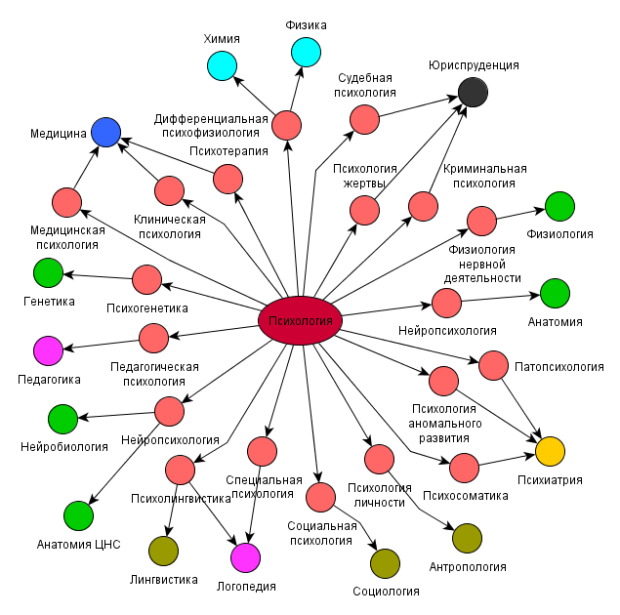 Образец:Психология – нейропсихология (мозговая организация психических процессов)Психология – психотерапия (развитие личности в условиях болезни)Психология – педагогика (обучение и воспитание)Тема 3 - 4. Деятельность, сознание, личность как основные концепты психологии.Формы текущего контроля успеваемости: письменный опрос;доклады; контроль выполнения практических заданий;тестирование.Оценочные материалы текущего контроля успеваемости:Письменный опрос на основе заполнения фрейма по теме «Классификация современных теорий личности»Темы докладов:1. Основные этапы развития психики и форм поведения в филогенезе. Сознание как высшая форма психического отражения. Бессознательное в психике человека.2. Классификация базовых понятий: человек, индивид, личность, индивидуальность. Биологическое и социальное в личности человека.3. Структура личности: многообразие концепций. Личность участников лечебно-диагностического процесса.4. Сущность и структура деятельности.Контроль выполнения практических заданий:а) Заполните таблицу «Житейское и научное понимание основных концептов психологии»Образец:Инструкция: «Составьте таблицу, где во 2 графе запишите свои, житейские  определения понятий, а в 3-й – научные определения этих понятий». Сравните определения и  сделайте вывод о специфике научного мышления, опираясь на понятийное содержание предлагаемых терминов. Таблица «Житейское и научное понимание основных концептов психологии»б) Составьте схему по теме «Основные этапы развития психики и поведения в филогенезе» Образец:Схема «Основные этапы развития психики и поведения в филогенезе» 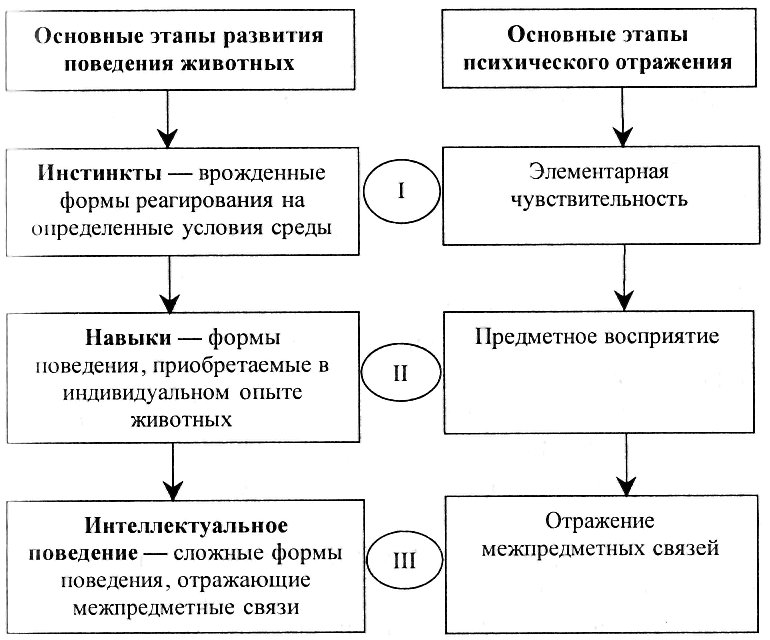 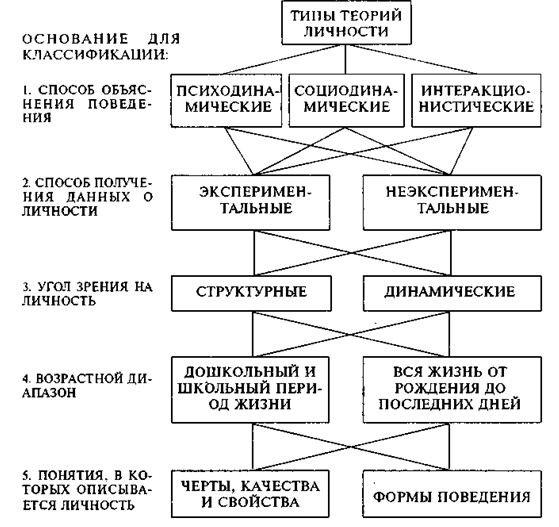 г) Составьте схему по теме «Сущность и структура деятельности»Вариативные образцы выполнения: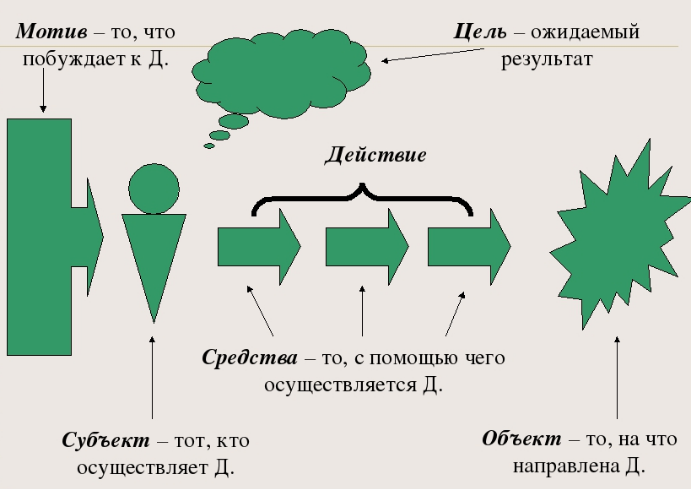 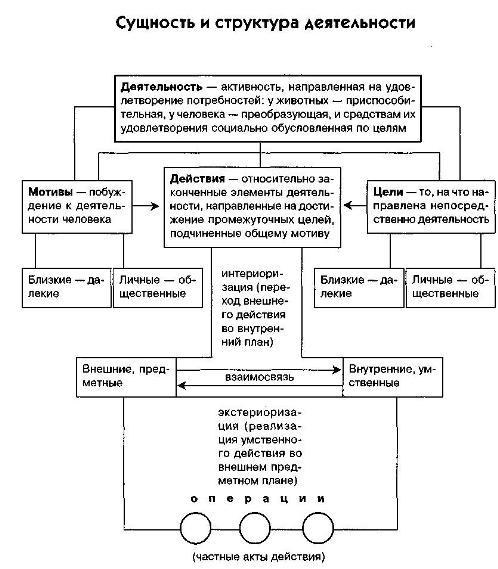 Тестирование.А. Тесты закрытого типа:1. СОЧЕТАНИЕ ПСИХОЛОГИЧЕСКИХ ОСОБЕННОСТЕЙ ЧЕЛОВЕКА, СОСТАВЛЯЮЩИЕ ЕГО СВОЕОБРАЗИЕ, ОТЛИЧИЕ ОТ ДРУГИХ ЛЮДЕЙ:1) индивидуальность 2) личность 3) индивид4) субъект5) уникальность2. АКТИВНОЕ ВЗАИМОДЕЙСТВИЕ ЧЕЛОВЕКА СО СРЕДОЙ ПРИ КОТОРОМ ОН ДОСТИГАЕТ СОЗНАТЕЛЬНО ПОСТАВЛЕННОЙ ЦЕЛИ, ВОЗНИКАЮЩЕЙ КАК СЛЕДСТВИЕ ОПРЕДЕЛЕННОЙ ЕГО ПОТРЕБНОСТИ, МОТИВА:1) операция 2) деятельность3) операция4) умение5) установка3. ДЕЯТЕЛЬНОСТЬ ЧЕЛОВЕКА, НАПРАВЛЕННАЯ НА ИЗМЕНЕНИЕ И ПРЕОБРАЗОВАНИЕ ДЕЙСТВИТЕЛЬНОСТИ РАДИ УДОВЛЕТВОРЕНИЯ СВОИХ ПОТРЕБНОСТЕЙ, НА СОЗДАНИЕ МАТЕРИАЛЬНЫХ И ДУХОВНЫХ ЦЕННОСТЕЙ, НАЗЫВАЕТСЯ:1) трудовая2) предметная3) учебно-профессиональная4) учебная5) ведущая4. СОЗНАНИЕ КАК ВЫСШАЯ ФОРМА ПСИХИЧЕСКОГО ОТРАЖЕНИЯ ХАРАКТЕРИЗУЕТСЯ:1) конкретностью2) предметностью3) неизменной степенью ясности4) объективностью 5) абстрактностью5.ПСИХОЛОГИЧЕСКИМ МЕХАНИЗМОМ САМОСОЗНАНИЯ ВЫСТУПАЕТ:1) эмпатия2) идентификация3) рефлексия 4) атрибуция5) самооценка6. ПЕРВЫЙ УРОВЕНЬ РАЗВИТИЯ САМОСОЗНАНИЯ ХАРАКТЕРИЗУЕТСЯ ОСОЗНАНИЕМ:1) биологических потребностей 2) уровня притязаний 3) значимых отношений 4) социальных потребностей5) телесного опыта7. ДЕЯТЕЛЬНОСТЬ – ЭТО:а) активное взаимодействие человека со средой, в котором ондостигает сознательно поставленной цели, возникшей врезультате появления у него определенной потребности, мотива;б) внешние проявления психической активности человека;в) процесс, направленный на достижение цели;г) действие, выполняя которое, человек осознает его значение длядругих людейд) совокупность действий и операций8. ЭКСТЕРИОРИЗАЦИЯ - ЭТО:а) процесс превращения внутреннего психического действия вовнешнее действиеб) процесс перехода от внешнего, материального действия квнутреннему, идеальному действиюв) внешние проявления психической активности человекаг) процесс, направленный на достижение целид) действие, выполняя которое, человек осознает его значение для других людей9. САМОЕ СУЩЕСТВЕННОЕ СВОЙСТВО ПСИХИКИ - ЭТО:а) первичностьб) субъективностьв) идеальностьг) материальностьд) раздражимость10. Я-КОНЦЕПЦИЯ – ЭТО:а) концепция, доказывающая, что истинная картина мираформируется на основе опытного знания;б) бессознательная готовность человека действовать определеннымобразом и в определенном направлении;в) индивидуально–психологические особенности, обуславливающиелегкость и быстроту обучения;г) относительно устойчивая, дифференцированная и относительноосознанная система представлений о самом себе.11. ПРОЦЕСС УСВОЕНИЯ ИНДИВИДОМ НА ПРОТЯЖЕНИИ ЕГО ЖИЗНИ СОЦИАЛЬНЫХ НОРМ И КУЛЬТУРНЫХ ЦЕННОСТЕЙ ТОГО ОБЩЕСТВА, К КОТОРОМУ ОН ПРИНАДЛЕЖИТ, НАЗЫВАЕТСЯ:а) социализацияб) воспитаниев) общениег) образованиед) научение12. ПРИРОДНОЕ СУЩЕСТВО, НОСИТЕЛЬ ВРОЖДЕННЫХ ГЕНОТИПИЧЕСКИХ СВОЙСТВ БИОЛОГИЧЕСКОГО ВИДА - ЭТО:а) человекб) личностьв) индивидг) индивидуальностьд) субъект13. ПОДСОЗНАТЕЛЬНОЕ ПРИПИСЫВАНИЕ ИНДИВИДОМ ДРУГИМ ЛЮДЯМ СВОИХ ПСИХИЧЕСКИХ КОМПЛЕКСОВ И ПОБУЖДЕНИЙ:а) проекцияб) замещениев) стереотипизацияг) вытеснениед) регрессия14. ОСНОВЫ ДЕЯТЕЛЬНОСТНОГО ПОДХОДА В ОТЕЧЕСТВЕННОЙ ПСИХОЛОГИИ ЗАЛОЖИЛ:а) А.Н.Леонтьевб) Д.Б.Эльконинв) В.М.Бехтеревг) И.П.Павловд) В.Н.Мясищев15. СОГЛАСНО Л.С.ВЫГОТСКОМУ, ИСТОЧНИКОМ ПСИХИЧЕСКОГО РАЗВИТИЯ ЯВЛЯЕТСЯ:а) социальная средаб) межличностное общениев) наследственностьг) влечениед) инстинкт16. КОГДА ЧЕЛОВЕКА ХАРАКТЕРИЗУЮТ КАК ИНДИВИДА, ИМЕЮТ ВВИДУ:а) ростб) цвет глаз и волосв) тип высшей нервной деятельностиг) принадлежность к расед) все ответы верны17. ЛИЧНОСТНЫЕ СВОЙСТВА, ОБУСЛОВЛЕННЫЕ СОЦИАЛЬНО:а) инстинктыб) ценностные отношенияв) музыкальный слухг) острота зренияд) все ответы верны18. ВАЖНЕЙШИМИ ЭЛЕМЕНТАМИ ПСИХОЛОГИЧЕСКОЙ СТРУКТУРЫ ЛИЧНОСТИ ЯВЛЯЮТСЯ:а) способностиб) направленностьв) темпераментг) характерд) все ответы верны19. ЛИЧНОСТЬ – ЭТО:а) совокупность относительно устойчивых свойств и склонностей индивида, которые отличают его от другихб) это комбинация всех относительно устойчивых индивидуальных различий, поддающихся измерениюв) рефлексивный образ «Я»г) индивидуально выраженное всеобщеед) все ответы верны20. ЧЕЛОВЕКА МОЖНО СЧИТАТЬ СЛОЖИВШЕЙСЯ ЛИЧНОСТЬЮ, ЕСЛИ: а) в его мотивах есть иерархияб) у него есть способность к сознательному управлению собственным поведениемв) у него есть нравственные ценности и гуманистические установкиг) он является творческим субъектомд) все ответы верны21. ПРОЦЕСС СОЦИАЛИЗАЦИИ СОСТОИТ В СЛЕДУЮЩЕМ:а) привитии ребенку нравственных нормб) усвоении ребенком общекультурного опытав) воспроизводстве ребенком социальных норм и правилг) познании действительности (особенно социальной)д) все ответы верны22. ИСТОЧНИКОМ СОЦИАЛИЗАЦИИ ВЫСТУПАЮТ:а) передача культуры через семейный и другие социальные институты, прежде всего через систему образования, обучения и воспитанияб) взаимное влияние людей в процессе общения и совместной деятельностив) первичный опыт, связанный с периодом раннего детства, с формированием основных психических функций и элементарных форм общественного поведенияг) процессы саморегуляции, соотносимые с постепенной заменой внешнего контроля индивидуального поведения на внутренний самоконтрольд) все ответы верны23. ВЫСШАЯ ФОРМА ПСИХИЧЕСКОГО ОТРАЖЕНИЯ, ИНТЕГРИРУЮЩАЯ ВСЕ ДРУГИЕ ФОРМЫ ОТРАЖЕНИЯ И СВОЙСТВЕННАЯ ТОЛЬКО ЧЕЛОВЕКУ, ЭТО:а) самосознаниеб) воляв) памятьг) сознаниед) все ответы верны24. ВЫСШИЕ ПСИХИЧЕСКИЕ ФУНКЦИИ ХАРАКТЕРИЗУЮТСЯ:а) осознанностьюб) непроизвольностьюв) зависимостью от биологических условийг) общностью для животных и человекад) все ответы верны25. ИНСТИНКТИВНОЕ ПОВЕДЕНИЕ: а) врожденноеб) направлено на выживание организмав) имеет общие механизмы у всех биологических видовг) все ответы верныд) все ответы неверны26. ИМПРИНТИНГ:а) может быть направлен на любой объектб) возникает благодаря скрещиваниюв) никогда не угасаетг) может быть актуализирован в любом возрастед) все ответы неверныТема 5 – 6. Познавательные психические процессы.Формы текущего контроля успеваемости: доклады, проверка практических навыковконтроль выполнения практического задания;тестирование. Оценочные материалы текущего контроля успеваемости:Проверка практических навыков (входной контроль) на основе решения задач с помощью кругов Эйлера.Студентам необходимо решить задачи с помощью кругов Эйлера  - установить, в каком из следующих отношений находятся пары понятий: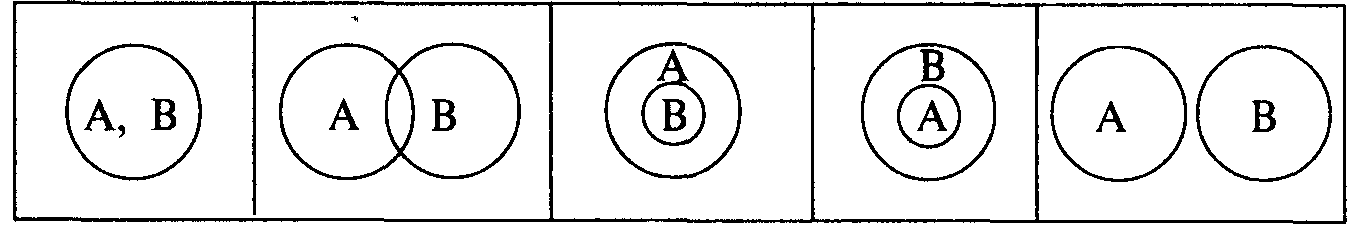            1                      2                       3                     4                   5         	А- сенсорная психика – В - перцептивная психикаА – раздражимость – В - чувствительностьА – бессознательная психика – В - сознаниеА – язык – В - сознаниеА – инстинкт – В – факультативное научениеА – общение – В - сознаниеА – сознание – В – интеллектА – личность – В – деятельностьА - цель действия – В – действиеА – мотив – В – деятельностьА – интериоризация – В – действие в умеА – действие – В – операцияА – деятельность – В – практикаА – труд – В – деятельностьА – поступок – В – деятельностьА – интерес – В – мотивА – цель – В – мотивТемы докладов:1. Ощущения и восприятие: понятие, виды, свойства, закономерности, индивидуальные особенности. Иллюзии зрительного восприятия.   2. Сущность, виды, свойства внимания. Внимание и личность. Роль  наблюдательности в деятельности врача.  3. Характеристика памяти. Виды и процессы памяти. Мнемотехники.4.Физиологические основы речи и ее психологическая характеристика. Мышление и речь. Патогенное и саногенное мышление. Методики увеличения эффективности мыслительной деятельности.5. Сущность и виды воображения. Взаимосвязь мышления, интеллекта и творчества. Контроль выполнения практического задания:Составление ментальной карты для систематизации учебного материала. «Ядро» карты – «Познавательные психические процессы». В карте в качестве обязательной информации отразить особенности проявления познавательных процессов в профессиональной деятельности врача. Тестирование: 1. МИНИМАЛЬНАЯ ВЕЛИЧИНА РАЗДРАЖИТЕЛЯ, ВЫЗЫВАЮЩАЯ ОЩУЩЕНИЕ, НАЗЫВАЕТСЯ:а) верхним абсолютным порогом чувствительностиб) нижним абсолютным порогом чувствительностив) разностным порогомг) интенсивностью ощущенияд) минимальной чувствительностью2. СОСРЕДОТОЧЕННОСТЬ СОЗНАНИЯ НА КАКОМ-НИБУДЬ ПРЕДМЕТЕ, ЯВЛЕНИИ ИЛИ ПЕРЕЖИВАНИИ ОБЕСПЕЧИВАЕТ: а) рефлексия б) восприятиев) вниманиег) памятьд) наблюдательность 3. В УСЛОВИЯХ СЕНСОРНОЙ ДЕПРИВАЦИИ:а) не актуализируется потребность в ощущениях и аффективныхпереживаниях;б) не наблюдаются нарушения памяти;в) крайне редко проявляется эмоциональная лабильность со сдвигом в сторону пониженного настроения (заторможенность,депрессия, апатия)г) активизируется процесс воображенияд) нарушается общение4. СУТЬ АНАЛИЗА КАК МЫСЛИТЕЛЬНОЙ ОПЕРАЦИИ ЗАКЛЮЧАЕТСЯ В СЛЕДУЮЩЕМ:а) мысленное расчленение предмета, явления, ситуации и выявление составляющих элементов, частей, моментов, сторонб) мысленное соотнесение, сопоставление, установление связи между различными предметамив) выделение какого-либо существенного признака предметаг) мысленное соотнесение каких-либо объектов и выделение в них общего или различногод) мысленное соотнесение и выделение общего в двух или нескольких различных явлениях или ситуациях5. ПРОИЗВОЛЬНОЕ ВНИМАНИЕ:а) опосредовано социально выработанными способами поведения6) есть продукт созревания организмав) имеет биологическое происхождениег) обладает пассивным характеромд) является врожденным6.ОСНОВАНИЕМ КЛАССИФИКАЦИИ ВОСПРИЯТИЯ НА ВОСПРИЯТИЕ ХУДОЖЕСТВЕННОЕ, МАТЕМАТИЧЕСКОЕ, ТЕХНИЧЕСКОЕ, МУЗЫКАЛЬНОЕ И ДР. ЯВЛЯЕТСЯ:а) ведущий анализаторб) предмет отраженияв) форма существования материиг) вид деятельностид) интересы личности7. ОБРАЗЫ, ВОЗНИКАЮЩИЕ У ЧЕЛОВЕКА БЕЗ НАЛИЧИЯ ВНЕШНИХ ВОЗДЕЙСТВИЙ НА ОРГАНЫ ЧУВСТВ:а) иллюзии восприятияб) фантазииб) галлюцинации г) грёзыд) воображение8. ПСЕВДОГАЛЛЮЦИНАЦИИ ОТЛИЧАЮТСЯ ОТ ИСТИННЫХ ГАЛЛЮЦИНАЦИЙ ТЕМ, ЧТО ОНИ:а) локализованы во внешнем пространствеб) не имеют соответствующего им внешнего объектав) не проецируются вовнег) могут возникать у здоровых людейд) проявляются в состоянии утомления9. ЗАВИСИМОСТЬ ВОСПРИЯТИЯ ОТ СОДЕРЖАНИЯ ПСИХИЧЕСКОЙ ЖИЗНИ ЧЕЛОВЕКА НАЗЫВАЕТСЯ:а) инсайтв) апперцепцияб) перцепцияг) сенсибельностьд) избирательность10. СВОЙСТВО ВОСПРИЯТИЯ, ХАРАКТЕРИЗУЮЩИЕЕСЯ ВОСПРИЯТИЕМ ТЕСНО СВЯЗАННЫХ С МЫШЛЕНИЕМ И ПОНИМАНИЕМ СУЩНОСТИ ПРЕДМЕТОВ, НАЗЫВАЕТСЯ:а) константностьв) избирательностьб) осмысленностьг) целостностьюд) объем11. КОНЦЕНТРАЦИЯ ВНИМАНИЯ ПРЕДОПРЕДЕЛЯЕТСЯ:а) функционированием доминантыб) периферической настройкойв) понижением интенсивности сигнала при ограничении поля восприятияг) полом субъектад) непроизвольностью восприятия12. ОПОСРЕДОВАННАЯ И НЕПОСРЕДСТВЕННАЯ ПАМЯТЬ РАЗЛИЧАЮТСЯ:а) по ведущему анализаторуб) по использованию вспомогательных средств в процессе запоминанияв) по степени активности субъектаг) по видам деятельностид) по степени трудности запоминаемого материала13. ГЕНЕТИЧЕСКИ ПЕРВИЧНОЙ СЧИТАЕТСЯ ПАМЯТЬ:а) двигательнаяв) эмоциональнаяб) образнаяг) вербальнаяд) слуховая14. ВЫСШИМ ВИДОМ ПАМЯТИ СЧИТАЕТСЯ ПАМЯТЬ:а) двигательная б) эмоциональнаяв) образная г) вербальнаяд) эйдетическая15. СОЗДАНИЕ НОВЫХ ОБРАЗОВ БЕЗ КАКИХ-ЛИБО ВНЕШНИХ ПОБУДИТЕЛЕЙ, ЭТО:
а) мечта
б) активное воображение 
в) грёзы
г) пассивное воображениед) галлюцинации16. «НЕЗАВЕРШЕННЫЙ ПОТОК ИНФОРМАЦИИ (НЕЗАВЕРШЕННЫЙ РАЗГОВОР, НЕСДЕЛАННОЕ ДЕЛО) СОХРАНЯЕТСЯ В ПАМЯТИ» - ЭТА ЗАКОНОМЕРНОСТЬ НАЗЫВАЕТСЯ:а) эффект Зейгарникб) закон установкив) правило Эббингаузаг) эффект краяд) эффект реминистенции17. НОРМА ОБЪЕМА ВНИМАНИЯ ДЛЯ ЧЕЛОВЕКА СОСТАВЛЯЕТ:а) 5-9 объектов
б) 3-5 объектов, воспринятых одновременно 
в) 9-11 объектов
г) 5-7 объектов д) 9 объектов18. ОБЩАЯ СПОСОБНОСТЬ К ПОЗНАНИЮ И РЕШЕНИЮ ПРОБЛЕМ, ОПРЕДЕЛЯЮЩАЯ УСПЕШНОСТЬ ЛЮБОЙ ДЕЯТЕЛЬНОСТИ И ЛЕЖАЩАЯ В ОСНОВЕ ДРУГИХ СПОСОБНОСТЕЙ – ЭТО:а) интеллектб) внутренняя речьв) анализг) мышлениед) критичность19. В ВЫРАЖЕНИИ ОТНОШЕНИЯ К ПРЕДМЕТУ (ЯВЛЕНИЮ) ЗАКЛЮЧАЕТСЯ: а) экспрессивная функция речиб)манипулятивная функция речив) побудительная функция речиг) коммуникативная функция речид)перцептивная функция речи20. МЫСЛЕННОЕ ВЫДЕЛЕНИЕ СУЩЕСТВЕННОГО (В ДАННЫХ УСЛОВИЯХ) СВОЙСТВА ПРИ ОДНОВРЕМЕННОМ ИГНОРИРОВАНИИ ОСТАЛЬНЫХ СВОЙСТВ – ЭТО:а) абстракцияб) обобщениев) конкретизацияг) синтезд) анализ21. ВНИМАНИЕ ВЫПОЛНЯЕТ ФУНКЦИЮ:а) активизации нужных психофизиологических процессовб) целенаправленного организованного отбора поступающей информациив) обеспечения длительного сосредоточения на объектег) фокусирования сознания на необходимых элементах действительностид) все ответы верны22. ПРОИЗВОЛЬНОЕ ВНИМАНИЕ: а) имеет биологическое происхождениеб) является продуктом созревания организмав) имеет социальные корниг) неминуемо формируется с возрастомд) все ответы верны23. ПСИХОЛОГИЧЕСКАЯ СУЩНОСТЬ ПРОИЗВОЛЬНОГО ВНИМАНИЯ ЗАКЛЮЧАЕТСЯ В:а) осуществлении контроля за объектами восприятия и мышленияб) способе контроля, организуемого человеком, исходя из объективных требований задачив) поглощенности яркими признаками объектаг) ориентировке на признаки объектад) все ответы верны24. УДЕЛЯТЬ ВНИМАНИЕ ОЗНАЧАЕТ:а) ограничивать поле восприятияб) разделять объект на деталив) выделять детали из общего смутного представленияг) усиливать интенсивность представленияд) все ответы неверны25.ОГРАНИЧЕНИЕ ОБЪЕМА ВНИМАНИЯ ОПРЕДЕЛЯЕТ ТАКАЯ ЕГО ХАРАКТЕРИСТИКА, КАК:а) устойчивостьб) концентрацияв) распределениег) переключениед) все ответы верны26.КОНЦЕНТРАЦИЯ ВНИМАНИЯ ОПРЕДЕЛЯЕТСЯ:а) повышением интенсивности сигнала при ограничении поля восприятияб) центральной настройкойв) функционированием доминантыг) все ответы верныд) все ответы неверны27.ВООБРАЖЕНИЕ – ПОЗНАВАТЕЛЬНЫЙ ПРОЦЕСС:а) связанный с мышлениемб) мотивированный потребностями личностив) имеющий эмоциональную окраскуг) оперирующий образами реальной действительностид) все ответы верны 28. ВООБРАЖЕНИЕ ВЫРАЖАЕТСЯ В:а) построении опережающих образов-представленийб) организации системы понятийв) воспроизведении представлений ранее воспринятых предметов и явленийг) классификации представленийд) все ответы верны28.ФАНТАЗИЯ ОСУЩЕСТВЛЯЕТСЯ КАК:а) оперирование понятиями, приводящими к новому выводуб) преобразование конкретных образов, создание новых образовв) возобновление образов, приближающее к точной копии ранее воспринятой ситуацииг) обобщение образов и представленийд) связь с другими наклонностями 29. ВООБРАЖЕНИЕ – ЭТО:а) создание новых чувственных образовб) создание новых мыслительных образовв) преобразование образовг) трансформация имеющихся представлений в новыед) все ответы верны30. СЕНСОРНАЯ ПАМЯТЬ:а) действует на уровне рецепторовб) сохраняет информацию в интервале меньше 1 св) лежит в основе зрительных образовг) является генетически первичным видом памятид) все ответы верны31. КРАТКОВРЕМЕННАЯ ПАМЯТЬ:а) сохраняет информацию в пределах двух минутб) обладает емкостью, не превышающей 11 элементовв) позволяет долго помнить телефонный номерг) короче оперативнойд) все ответы неверны32. ДОЛГОВРЕМЕННАЯ ПАМЯТЬ:а) обладает ограниченной емкостьюб) обобщение образов и представленийв) более развита у пожилых людейг) не связана с эмоциямид) все ответы неверны33. ЭФФЕКТ ЗЕЙГАРНИК СОСТОИТ В ТОМ, ЧТО МЫ ЛУЧШЕ ПОМНИМ КАКУЮ-ЛИБО РАБОТУ, ЕСЛИ ОНА:а) была сознательно прекращенаб) была доведена до концав) осталась незаконченнойг) привела к вознаграждениюд) все ответы верны34.ПОНЯТИЕ – ЭТО ВАЖНЕЙШИЙ ЭЛЕМЕНТ:а) восприятияб) мышленияв) памятиг) речид) все ответы верны35. ИНТУИЦИЯ – ЭТО:а) скачок в познанииб) озарениев) прогнозг) антиципацияд) все ответы верны36. ДВИЖУЩЕЙ СИЛОЙ ФОРМИРОВАНИЯ ПОНЯТИЙНОГО МЫШЛЕНИЯ ЯВЛЯЕТСЯ:а) играб) практическая деятельностьв) функционирование доминантыг) обучениед) все ответы верны37. ОПЫТЫ СЕНСОРНОЙ ИЗОЛЯЦИИ ПРИВЕЛИ К ЗАКЛЮЧЕНИЮ, ЧТО БЕЗ СЕНСОРНЫХ СТИМУЛОВ:а) умственные функции быстро деградируютб) сенсорный опыт растетв) мир внутренних образов все больше и больше обедняетсяг) нарушение интеллекта становится необратимымд) все ответы неверны38. ОДНИМ ИЗ ВАЖНЕЙШИХ СВОЙСТВ ВОСПРИЯТИЯ ЯВЛЯЕТСЯ:а) предметностьб) абстрактностьв) конформностьг) иерархичностьд) все ответы верны39. В ВОСПРИЯТИИ ОТРАЖАЮТСЯ:а) отдельные свойства вещей и явленийб) целостные образы предметов и явленийв) обобщенные понятия о предметах и явленияхг) отдельные стороны действительностид) все ответы верны40.ФЕНОМЕН ПЕРЦЕПТИВНОЙ ЗАЩИТЫ:а) связан с понижением порога восприятияб) вызывается необычностью некоторых стимуловв) облегчает узнавание некоторых словг) обусловлен болезньюд) все ответы верныТема 7 – 8. Индивидуально-психологические особенности личности.Формы текущего контроля успеваемости: контроль выполнения практического задания;доклады; проверка практических навыков;тестирование. Оценочные материалы текущего контроля успеваемости:Проверка практических навыков (входной контроль) на основе решения задач с помощью кругов Эйлера.Студентам необходимо решить задачи с помощью кругов Эйлера  - установить, в каком из следующих отношений находятся пары понятий:           1                      2                       3                     4                   5         	Вариант 1.А- психика – В- ощущениеА – ощущение – В - синестезияА – восприятие – В – мышлениеА – понятие – В – умозаключениеА – познание – В – отражениеА – внимание – В – направленность личностиА – внимание – В – ориентировочный рефлексА – знание – В – памятьА – воображение – В – мышлениеА – фантазия – В – мозгА – речь – В – деятельностьА – слово – В – мысльВариант 2.А – ощущение – В - восприятиеА – зрительные ощущения – В – слуховые ощущенияА – восприятие – В – познаниеА – отражение – В – восприятиеА – сознание – В – мышлениеА – внимание – В – внимательностьА – внимание – В – переключение вниманияА – произвольное внимание – В – непроизвольное внимание А – воспоминание – В – узнаваниеА – воображение – В – личностьА – язык – В – речьА – язык – В – сознаниеВариант 3.А – ощущение – В – познаниеА – восприятие – В – психикаА - предметность – В – восприятиеА – ощущение – В - больА – психика – В – мышлениеА – мысль – В – информацияА – восприятие – В – вниманиеА – внимание – В – сознаниеА – память – В – забываниеА – воображение – В – образная памятьА – мышление – В – речьА – личность – В – речьТемы докладов:1. Темперамент: физиологические основы и психологическая характеристика.2. Понятие о характере, его природе, структуре и особенностях формирования.3. Способности: понятие, виды, структура. Врожденное и приобретенное в способностях. Индивидуальный стиль деятельностиКонтроль выполнения практических заданий:а) Задание – контент-анализ текста. Знаменитый «Салернский кодекс здоровья» дает описания гиппократовских темпераментов. Проанализируйте с точки зрения современной науки, какие черты темпераментов отмечены верно, а какие являются «беллетристикой».Каждый сангвиник всегда весельчак и шутник по натуре. Склонностью он обладает к наукам любым и способен, что б ни случилось, но он не легко распаляется гневом. Влюбчивый, щедрый, веселый, смеющийся, румянолицый, Любящий песни, мясистый, поистине смелый и добрый. Желчь существует, — она необузданным свойственна людям, Всех и во всем превзойти человек подобный стремится; Много он ест, превосходно растет и легко восприимчив, Великодушен и щедр, неизменно стремится к вершинам; Вечно взъерошен, лукав, раздражителен, смел и несдержан, Строен и хитрости полон, сухой он и с ликом шафранным. Флегма лишь скудные силы дает, ширину, малорослость, Жир порождает она и ленивое крови движенье. Сну — не занятьям — свои посвящает флегматик досуги... Только про черную желчь мы еще ничего не сказали. Странных людей порождает она, молчаливых и мрачных. Бодрствует вечно в трудах, и не предан их разум дремоте. Тверды в намерениях, но лишь опасности ждут отовсюду.б) Контент-анализ списка понятий: выберите из приведенного списка слова, которыми можно описать характер. Медлительность, впечатлительность, общительность, сила эмоциональной реакции, быстрая адаптация, быстрота мышления, впечатлительность, благородство, трудолюбие, скупость, развязность, агрессивность, вспыльчивость, оптимизм, неряшливость, решительность, дружелюбие, воля, требовательность, инициативность, настойчивость, ранимость, плаксивость, энергичность, наблюдательность, жизнерадостность, находчивость, сообразительность, бездарность, наглость, самоуверенность, скопидомство, осторожность, тревожность, изобретательность.в) Составьте схему «Способности».Вариативные образцыСхема 1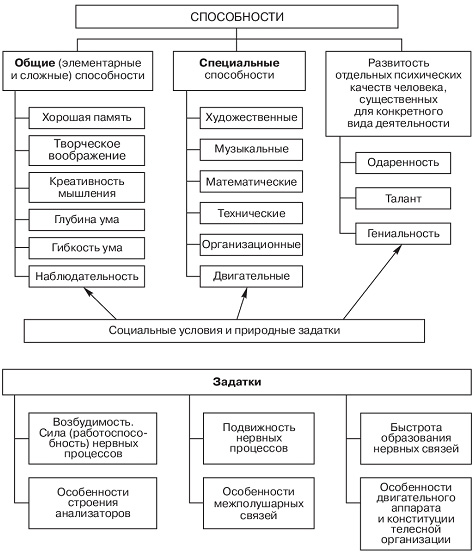 Схема 2.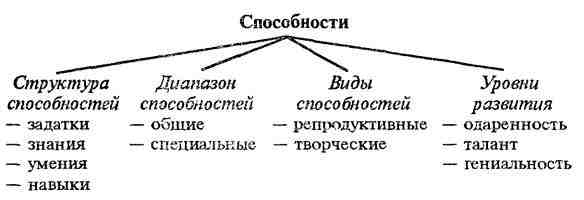 Тестирование:1. СОГЛАСНО КОНСТИТУЦИОННОЙ ТИПОЛОГИИ ЛИЧНОСТИ КРЕЧМЕРА АСТЕНИК – ЭТО:а) человек малого или среднего роста, с выраженной жировойтканью, выпуклой грудной клеткой, с большим животом, круглойголовой на короткой шееб) человек хрупкого телосложения, с плоской грудной клеткой,узкими плечами, удлиненными и худыми конечностями, вытянутымлицом, но сильно развитой нервной системой, головным мозгомв) человек пропорционального атлетического телосложения, свыраженной мускулатурой, широким плечевым поясом, ригидный,агрессивныйг) человек с неправильным телосложениемд) нет правильного ответа2. МЕЛАНХОЛИК – ЭТО:а) человек быстрый, легко приспосабливающийся к изменчивымусловиям жизниб) человек, нервная система которого определяется преобладаниемвозбуждения над торможением. Он отличается большой жизненнойэнергией, но ему не достает самообладания, поэтому он вспыльчив инесдержанв) человек, реагирующий спокойно и медленно, не склонный кперемене своего окружения. Хорошо сопротивляется сильным ипродолжительным раздражителямг) человек, плохо сопротивляющийся воздействию сильныхстимулов, поэтому он часто пассивен и заторможен. У него нередкоотмечается боязливость и беспокойство в поведении, тревожность,слабая выносливость3.ТИП НЕРВНОЙ СИСТЕМЫ – СИЛЬНЫЙ, УРАВНОВЕШЕННЫЙ, ИНЕРТНЫЙ - ПРИНАДЛЕЖИТ:а) флегматикуб) меланхоликув) сангвиникуг) холерикуд) смешанному типу темперамента4. ТИП ТЕМПЕРАМЕНТА, ОТЛИЧАЮЩИЙСЯ ПОДВИЖНОСТЬЮ, СКЛОННОСТЬЮ К ЧАСТОЙ СМЕНЕ ВПЕЧАТЛЕНИЙ, ОТЗЫВЧИВОСТЬЮ И ОБЩИТЕЛЬНОСТЬЮ, ХАРАКТЕРЕН ДЛЯ:а) холерикав) флегматикаб) сангвиникаг) меланхоликад) смешанного типа темперамента5.РЕАКЦИЯ НА НАИМЕНЬШУЮ СИЛУ ВНЕШНЕГО ВОЗДЕЙСТВИЯ ЯВЛЯЕТСЯ ПОКАЗАТЕЛЕМ:а) сензитивностив) активностиб) реактивности г) пластичностид)ригидности6. ХАРАКТЕРОМ НАЗЫВАЮТ:
а) совокупность устойчивых индивидуально-психологических свойств, проявляющихся в жизнедеятельности человека в виде его отношения к окружающим людям, к самому себе, к деятельности, другим различным обстоятельствам бытия б) совокупность свойств, что характеризуют динамические особенности протекания всех психических процессов и поведения человека, их силу, скорость, возникновение, прекращение и изменение
в) генетически обусловленное явлениег) совокупность неустойчивых, изменяющихся психологических свойств человека, проявляющихся в зависимости от обстоятельств и условий социальной средыд) особенности человека, проявляющиеся через его ощущения, восприятие, обусловленные типом нервной системы, динамикой психических процессов, наследственными факторами7. К КАКОМУ ВИДУ АКЦЕНТУАЦИИ ХАРАКТЕРА ОТНОСИТСЯ СЛЕДУЮЩАЯ ХАРАКТЕРИСТИКА: ПОВЫШЕННАЯ ГНЕВНОСТЬ, РАЗДРАЖИТЕЛЬНОСТЬ, ВСПЫЛЬЧИВОСТЬ. СКЛОННОСТЬ К ИМПУЛЬСИВНЫМ ПОВЕДЕНЧЕСКИМ РЕАКЦИЯМ. ОДИН ИЗ САМЫХ ТРУДНЫХ И НЕБЛАГОПРИЯТНЫХ ДЛЯ СОЦИАЛЬНОЙ АДАПТАЦИИ, ВОСПИТАТЕЛЬНЫХ ВОЗДЕЙСТВИЙ И СОЦИАЛЬНОЙ КОРРЕКЦИИ ТИП ЛЮДЕЙ, ПОДВЕРЖЕННЫХ ПРОТИВОПРАВНОМУ ПОВЕДЕНИЮ:а) психостенический
б) циклоидный
в) сенситивный
г) гипертимный 
д) эпилептоидный8. «СОВОКУПНОСТЬ ЧРЕЗМЕРНО РАЗВИТЫХ ЧЕРТ ХАРАКТЕРА, ЧТО ОБУСЛАВЛИВАЕТ ПОВЫШЕННУЮ АДАПТИВНОСТЬ ЛИЧНОСТИ В ОДНИХ СИТУАЦИЯХ И ПОВЫШЕННУЮ УЯЗВИМОСТЬ В ДРУГИХ» - ЭТО:а) акцентуация характера
б) интроверсия
в) динамический стереотип
г) патология характера 
д) неустойчивость характера9. В ЧЕМ ПРОЯВЛЯЕТСЯ ТАКОЙ КРИТЕРИЙ ПСИХОПАТИЙ, КАК ТОТАЛЬНОСТЬ:а) «Каков в колыбельке, таков и в могилку»,
б) у человека постоянно возникают жизненные проблемы,
в) черты характера обнаруживаются всюду и в любых ситуациях,
г) черты характера обостряются в кризисные периоды развития,д) вынужденное одиночество10.АКЦЕНТУАЦИЯМИ ЯВЛЯЮТСЯ ТАКИЕ ВАРИАНТЫ РАЗВИТИЯ ХАРАКТЕРА, КОТОРЫМ НЕ СВОЙСТВЕННО:а) повышенная ранимостьб) снижение способности к социальной адаптациив) нарушение потребностно-мотивационной сферы в форме доминирования амбивалентных состоянийг) повышение способности к социальной адаптациид) прижизненность формирования11. ПО П. Б. ГАННУШКИНУ, КРАЙНЯЯ РАЗДРАЖИТЕЛЬНОСТЬ С ПРИСТУПАМИ ТОСКИ, СТРАХА, ГНЕВА; УПРЯМСТВО, ОБИДЧИВОСТЬ, ЖЕСТОКОСТЬ, КОНФЛИКТНОСТЬ – ОСНОВНЫЕ ПРИЗНАКИ:а) циклоидовв) психоастениковб) шизоидовг) эпилептоидовд) параноиков12. ПО П. Б. ГАННУШКИНУ, ПОВЫШЕННАЯ ВПЕЧАТЛИТЕЛЬНОСТЬ, ВОЗБУДИМОСТЬ, БЫСТРОЕ ПСИХИЧЕСКОЕ ИСТОЩЕНИЕ, РАЗДРАЖИТЕЛЬНОСТЬ, НЕРЕШИТЕЛЬНОСТЬ, СВОЙСТВЕННЫ ДЛЯ:а) астениковв) психастениковб) шизоидовг) эпилептоидовд) неустойчивых психопатов13. ХАРАКТЕР ПРЕДСТАВЛЯЕТ СОБОЙ СОВОКУПНОСТЬ ОСНОВНЫХ НАКЛОННОСТЕЙ, СОГЛАСНО :а) В.Н. Мясищевуб) А.Н. Леонтьевув) А.Ф. Лазурскомуг) В.Д. Небылицынуд) Л.С.Выготскому14. В ХАРАКТЕРЕ ЛИЧНОСТЬ ПРОЯВЛЯЕТСЯ В БОЛЬШЕЙ СТЕПЕНИ СО СТОРОНЫ:а) содержательнойб) динамическойв) процессуальнойг) структурнойд) системной15. СПОСОБНОСТИ – ЭТО:а) сумма знаний, умений и навыковб) индивидуально-психологические особенности личности, являющиеся условием успешного выполнения той или иной продуктивной деятельностив) накопленный личностью опытг) знания, реализуемые в конкретной деятельности16. СВОЙСТВА ЧЕЛОВЕКА, ОБУСЛОВЛЕННЫЕ БИОЛОГИЧЕСКИМИ ФАКТОРАМИ, - ЭТО:а) задаткиб) лидерствов) нравственностьг) гуманностьд) все ответы верныТема 9 – 10. Эмоционально-волевая сфера личности.Формы текущего контроля успеваемости: письменный опрос;устный опрос;доклады; проверка практических навыков.Оценочные материалы текущего контроля успеваемости:Письменный опрос на основе классификации понятий по теме «Индивидуально-психологические особенности личности». Психические свойства личности могут быть условно объединены в три группы: свойства темперамента, свойства характера и способности. Классифицируйте понятия из приведенного списка по этим трем группам.Вспыльчивый, нежный, справедливый, смелый, остроумный, трудолюбивый, честный, вежливый, воспитанный, горячий, черствый, умный, деловой, «крутой», пылкий, отходчивый, послушный, красноречивый, суетливый, послушный, спокойный, глупый, непоседа, решительный, ловкий, «несмеяна», необузданный, ленивый, находчивый, неряшливый, благородный, щедрый, недотепа, «тряпка», плакса, доброжелательный, предприимчивый, осторожный, самоуверенный, чуткий, ранимый, возбудимый, «живой такой, веселый», эгоистичный, энергичный, инициативный, медлительный, растяпа, услужливый, верный.Устный опрос.Вопросы для устного опроса:1.Раскройте содержание эмоции «радость»2. Раскройте содержание эмоции «грусть»3. Раскройте содержание эмоции «гнев»4. Раскройте содержание эмоции «обида»5. Раскройте содержание эмоции «страх»Темы докладов:1. Эмоции и чувства: понятие, виды, функции; значение в профессиональной деятельности врача.2. Синдром эмоционального выгорания у медицинских работников. Регуляция эмоционального состояния человека в условиях стресса.3.Физиологические и психологические механизмы волевого акта и волевые качества личностиПроверка практических навыков:1)  Варианты проблемных задач.Дайте объяснение противоречию, звучащему в следующих примерах.Когда люди встречают близкого человека на вокзале после долгой разлуки, они часто плачут, вместо того чтобы радоваться.На свадьбе новобрачные, вместо того чтобы радоваться, часто чувствуют взаимное раздражение и переживают комплекс отрицательных эмоций.Когда не ладятся дела и человек наталкивается на препятствие в осуществлении своей деятельности, он вместо огорчения и печали часто демонстрирует гнев, ярость, агрессию.Спортсмены, побив мировой рекорд, вместо того чтобы испытывать гордость и счастье, часто плачут и раздражаются.Когда человека провоцируют, обижают, задевают, он часто смеется в лицо обидчику.В напряженных, экстремальных, рискованных ситуациях вместо страха люди шутят, смеются.2) Практическое решение задач с помощью кругов ЭйлераСтудентам необходимо решить задачи с помощью кругов Эйлера  - установить, в каком из следующих отношений находятся пары понятий:           1                      2                       3                     4                   5         	А-  эмоция – В- инстинктА – чувства – В - стрессА – знания – В - чувстваА – отражение – В - эмоцииА – личность – В – чувстваА – эмоции – В - аффектА – высшие чувства – В – любовьА-  воля– В- чувстваА – воля – В - личностьА – психика – В - воляА – произвольность – В - воляА – сознание – В – воляА – воля – В – знание3) Заполнение схемы ФишбоунОбразецСхема «фишбоун» по проблеме роли эмоций в жизни человека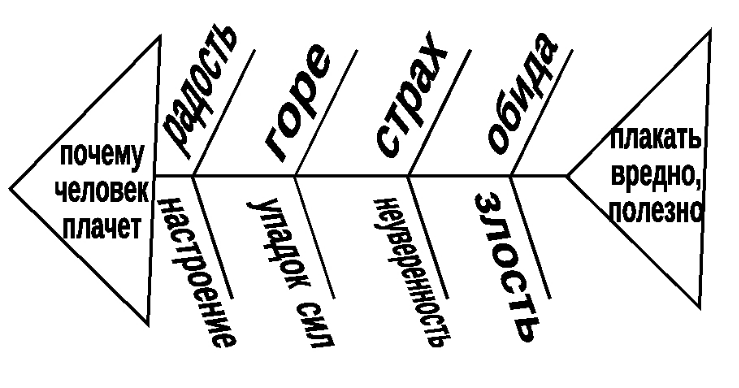 Тестирование1. КРИТЕРИЕМ ПРОЯВЛЕНИЯ ВОЛИ ЯВЛЯЕТСЯ:а) волевое действие б) выбор мотивов и целей в) волевые качества личности г) все ответы верны д) все ответы неверны2. ВОЛЕВОЕ ПОВЕДЕНИЕ ВЫПОЛНЯЕТ ФУНКЦИЮ:а) преодоления препятствий на пути к целиб) гармонизации мотивовв) устранения внутренних конфликтов г) все ответы верны д) все ответы неверны3. СТРУКТУРНЫЙ ЭЛЕМЕНТ САМОКОНТРОЛЯ:а) цель б) операционный состав деятельности в) способы достижения цели г) самооценкад) все ответы верны е) все ответы неверны4. ЭМОЦИОНАЛЬНО-ВОЛЕВАЯ РЕГУЛЯЦИЯ – ЭТО:а) саморегуляция состояний и реакций б) регуляция действий в) регуляция отношений к действию г) все ответы верны д) все ответы неверны5. ВОЛЯ – ЭТО:а) желание б) аффект в) мотивация г) рефлексия д) все ответы верны е) все ответы неверны6.ФРУСТРАЦИЮ ХАРАКТЕРИЗУЮТ:а) разочарованиеб) раздражениев) «чувство лишения»г) отчаяниед) все ответы верны7. ТРЕВОЖНОСТЬ – ЭТО:а) чувство острого горяб) форма стрессав) адаптация к фрустрацииг) форма внутреннего конфликтад) все ответы верны8. ПО К.ИЗАРДУ, ФУНДАМЕНТАЛЬНЫЕ ЭМОЦИИ:а) образуют основную мотивационную системуб) обеспечивают аффективно-когнитивное взаимодействиев) регулируют работу гомеостатической системыг) регулируются интеллектомд) все ответы верны9. СОСТОЯНИЮ ПОНИЖЕННОЙ ПСИХИЧЕСКОЙ АКТИВНОСТИ СООТВЕТСТВУЮТ ТАКИЕ ЭМОЦИИ, КАК:а) неудовлетворенностьб) грустьв) печальг) тоскад) все ответы верны10. ОТЛИЧИТЕЛЬНОЙ ЧЕРТОЙ АФФЕКТЫ ЯВЛЯЕТСЯ:а) его предметный характерб) связь с самооценкой и уровнем притязанийв) интенсификация соматических показателейг) большая интенсивностьд) все ответы верные) все ответы неверны11. ЭМОЦИИ КАК КОМПОНЕНТ СТРУКТУРЫ ЭМОЦИОНАЛЬНЫХ ПРОЦЕССОВ – ЭТО:а) длительные состоянияб) реакция на свершившиеся событияв) реакция на вероятностные событияг) реакция на текущее событиед) все ответы верны12. ЧУВСТВО УСПЕХА, УДАЧИ, ЛИКОВАНИЯ, ПРЕЖДЕ ВСЕГО, СВЯЗАНЫ С НАЛИЧИЕМ:а) положительного исхода деятельностиб) удовлетворения физиологической потребностив) процесса совершения действияг) отношения других к результату деятельностид) все ответы верны13. ЧУВСТВА ЧЕЛОВЕКА – ЭТО:	а) эмоциональный фон ощущенийб) органическое самочувствие индивидав) переживания, связанные с удовлетворением органических потребностейг) неопредмеченные эмоциональные состоянияд) все ответы неверны14. ВЫСШИЕ ЧУВСТВА ВКЛЮЧАЮТ В СЕБЯ:а) интеллектуальный компонентб) рефлексиюв) любовьг) эстетическое отношениед) все ответы верныТема 11-12. Психология развития: детство, отрочество, юность. Формы текущего контроля успеваемости: доклады; проверка практических навыков;контроль выполнения практического задания;тестирование. Оценочные материалы текущего контроля успеваемости:Темы для докладов:1. Психологическое содержание этапов младенчества и раннего детства. Кризис 3-х лет.2. Особенности  психологического развития в дошкольном возрасте и младшем школьном возрасте.3. Психологическое содержание подросткового периода. Кризис подросткового возраста.4. Основные задачи развития в ранней юности. Кризис идентичности.Проверка практических навыков:   1) представление составленных схем «Фишбоун»  -  «Признаки жизненных отношений личности как симптомы будущих психопатических изменений» - и собеседование по ним.Ключевой вопрос: «Какие из следующих признаков могут рассматриваться как симптомы будущих психопатических изменений и почему?Плохое поведение в школе, пропуски уроков, неблагополучная семейная жизнь, конфликты на работе, злоупотребление алкоголем, тяготение к наркотикам, , жизнь за чужой счет, отсутствие друзей, бродяжничество, присвоение вымышленных имен, лживость, безрассудные поступки, жестокость, правдолюбие, пессимизм, нетерпимость к другим, тревожность, мнительность, капризность, злоупотребление в еде, отсутствие любви к детям, грубое обращение с животными, неаккуратность, скрупулезность, затруднение выработки «тормозов», шумливость, подвижность, поведенческая неустойчивость, педантичность, скупость, жестокость, религиозный фанатизм, внушаемость, борьба за справедливость, мелкое воровство».Контроль выполнения практического задания.          Заполните фрейм «Жизненный путь человека» ОбразецТестирование:1. СЕНСИТИВНЫЙ ПЕРИОД – ЭТО: а) познавательные интересы личности б) противоречия, возникающие в развитии личности в) процесс накопления количественных изменений г) сложившиеся формы взаимоотношений д) требования родителей, предъявляемые к детям2. ЗАКОН ПСИХИЧЕСКОГО РАЗВИТИЯ, СОГЛАСНО КОТОРОМУ КАЖДАЯ СТОРОНА В ПСИХИКЕ ИМЕЕТ СВОЙ ОПТИМАЛЬНЫЙ ПЕРИОД РАЗВИТИЯ: а) метаморфозы
б) неравномерности возрастного развитияв) биогенетический закон
г) закон развития высших психических функцийд) цикличности3. КАК НАЗЫВАЕТСЯ РАССТОЯНИЕ МЕЖДУ УРОВНЕМ АКТУАЛЬНОГО РАЗВИТИЯ РЕБЕНКА И УРОВНЕМ ВОЗМОЖНОГО РАЗВИТИЯ:
а) зона ближайшего развития
б) кризис развития
в) новообразование развития
г) зона актуального развитияд) возрастной период4. ВОЗРАСТНОЕ НОВООБРАЗОВАНИЕ – ЭТО: 
а) психические и социальные изменения, которые возникают на данной возрастной ступени и определяют весь ход его развития в данный период
б) противоречие между образом жизни ребенка и его возможностями
в) восприимчивость к внешним воздействиям
г) индивидуальные особенности ребенка
д) структура личности ребенка5. ПРЕДМЕТ ВОЗРАСТНОЙ ПСИХОЛОГИИ:а) изучение закономерностей психического развития в онтогенезеб) изучение индивидуально-психологических различий между людьмив) изучение общих психологических закономерностей, понятий психологии, определение методического аппаратаг) изучение процесса обучения и воспитанияд) изучение особенностей физиологического развития людей различных возрастов6. ПРИНЦИП, СОГЛАСНО КОТОРОМУ, ПРОИСХОДИТ РАЗНАЯ СКОРОСТЬ СОЗРЕВАНИЯ РАЗЛИЧНЫХ СИСТЕМ ОРГАНИЗМА:   а) принцип гетерохронностиб) принцип детерминизмав) принцип системностиг) принцип развитияд) принцип синхронности7. КАКАЯ СТАДИЯ ИНТЕЛЛЕКТУАЛЬНОГО РАЗВИТИЯ ПО Ж.ПИАЖЕ СООТВЕТСТВУЕТ МЛАДШЕМУ ШКОЛЬНОМУ ВОЗРАСТУ В ПЕРИОДИЗАЦИИ Д.Б.ЭЛЬКОНИНА:а) стадия сенсомоторного интеллекта
б) дооперациональная стадия
в) стадия конкретных операций
г) стадия формальных операцийд) стадия образного мышления8. КАКАЯ СТАДИЯ ИНТЕЛЛЕКТУАЛЬНОГО РАЗВИТИЯ ПО Ж.ПИАЖЕ СООТВЕТСТВУЕТ ДОШКОЛЬНОМУ ВОЗРАСТУ В ПЕРИОДИЗАЦИИ Д.Б.ЭЛЬКОНИНА:а) стадия сенсомоторного интеллекта
б) дооперациональная стадия
в) стадия конкретных операций
г) стадия формальных операцийд) стадия образного мышления9. КАК ОХАРАКТЕРИЗОВАЛ З. ФРЕЙД В СВОЕЙ ТЕОРИИ ПСИХОСЕКСУАЛЬНОГО РАЗВИТИЯ МЛАДШИЙ ШКОЛЬНЫЙ ВОЗРАСТ:
а) на этой стадии дети ощущают сильное, хотя и бессознательное влечение, к родителю противоположного пола
б) на этой стадии формируется зрелая сексуальность в) ребенок дружит с детьми одного с ним пола и сосредоточен на приобретении знаний и умений
г) чувственной зоной наслаждений для ребенка является ротд) биохимические и физиологические изменения в организме, результатом которых является усиление возбудимости и повышение сексуальной активности10. ОСНОВНАЯ ЗАДАЧА РАЗВИТИЯ НА ЭТАПЕ ПОДРОСТКОВОГО ВОЗРАСТА И ЮНОСТИ, С ТОЧКИ ЗРЕНИЯ Э.ЭРИКСОНА:а) достижение идентичностиб) достижение близости
в) обретение целостности
г) достижение генеративностид) стремление к продуктивности11. КАКАЯ СТАДИЯ ИНТЕЛЛЕКТУАЛЬНОГО РАЗВИТИЯ ПО Ж.ПИАЖЕ СООТВЕТСТВУЕТ ПОДРОСТКОВОМУ ВОЗРАСТУ В ПЕРИОДИЗАЦИИ Д.Б.ЭЛЬКОНИНА:а) стадия сенсомоторного интеллекта
б) дооперациональная стадия
в) стадия конкретных операций
г) стадия формальных операцийд) стадия образного мышления12. КТО ИЗ ПСИХОЛОГОВ ВВЕЛ ПОНЯТИЕ «СОЦИАЛЬНАЯ СИТУАЦИЯ РАЗВИТИЯ» :
а) Д.Б. Эльконин
б) Л.С. Выготский
в) М.И. Лисина
г) А.Н. Ананьевд) А.Н.Леонтьев
13. ВЕДУЩИЙ ВИД  ДЕЯТЕЛЬНОСТИ В ДОШКОЛЬНОМ ВОЗРАСТЕ: 
а) конструирование
б) сюжетно-ролевая игра
в) труд
г) учебная деятельностьд) рисование
14. ВЕДУЩИЙ ВИД  ДЕЯТЕЛЬНОСТИ В РАННЕМ ДЕТСТВЕ: 
а) конструированиеб) сюжетно-ролевая игра
в) труд
г) предметно-манипулятивная деятельностьд) общение
15. ОНТОГЕНЕЗ – ЭТО:а) относительно замкнутый цикл развития, имеющий свою структуру и динамику
б) развитие психики от рождения до конца жизни человека
в) постепенное изменение различных форм органического мира в процессе эволюции
г) стремление изменить умения и навыки в соответствии с изменившимися условиямид) процесс социализации
16. ВОЗРАСТ - ЭТО:
а) относительно замкнутый цикл развития, имеющий свою структуру и динамику
б) развитие психики от рождения до конца жизни человека
в) постепенное изменение различных форм органического мира в процессе эволюции
г) стремление изменить умения и навыки в соответствии с изменившимися условиямид) процесс социализации    
16. Л. С. ВЫГОТСКИЙ ОТВОДИЛ В ЮНОШЕСКОМ ВОЗРАСТЕ ЦЕНТРАЛЬНЫЮ РОЛЬ РАЗВИТИЮ :а) самосознания и личностиб) познавательных интересовв) интеллектаг) общения со сверстникамид) полоролевой идентификации17. ВЕДУЩИЙ ВИД ДЕЯТЕЛЬНОСТИ В ПОДРОСТКОВОМ ВОЗРАСТЕ:а) интимно-личное общение со сверстникамиб) учебная деятельностьв) играг) исследовательская деятельностьд) учебно-профессиональная деятельность18. ЗРИТЕЛЬНОЕ И СЛУХОВОЕ СОСРЕДОТОЧЕНИЕ МЛАДЕНЦА НА ЛИЦЕ ГОВОРЯЩЕГО ВЗРОСЛОГО ЯВЛЯЕТСЯ КОМПОНЕНТОМ КОМПЛЕКСА ОЖИВЛЕНИЯ:  а) сенсорнымб) аффективнымв) голосовымг) моторнымд) социальным19. ОДНО ИЗ ГЛАВНЫХ НОВООБРАЗОВАНИЙ МЛАДШЕГО ШКОЛЬНОГО ВОЗРАСТА: а) интеллектуальная рефлексияб) аналитическая деятельностьв) способность к обобщениюг) соподчинение мотивовд) чувство взрослости20. ОТНОСИТЕЛЬНАЯ САМОСТОЯТЕЛЬНОСТЬ РЕБЕНКА В СОЧЕТАНИИ  С ПОТРЕБНОСТЬЮ В ОСВОЕНИИ ПРЕДМЕТНОГО МИРА ОПРЕДЕЛЯЮТ ОСОБЕННОСТИ СОЦИАЛЬНОЙ СИТУАЦИИ РАЗВИТИЯ: а) раннего возрастаб) дошкольного возрастав) подросткового возрастаг) младшего школьного возрастад) в ранней юности21. ПЕРВЫМ ЦЕЛЕНАПРАВЛЕННЫМ ДЕЙСТВИЕМ ГРУДНОГО РЕБЕНКА ЯВЛЯЕТСЯ:а) захватывание предметаб) восприятие предметав) ощупывание предметаг) манипуляции с предметомд) бросание предмета 22. СВОЕОБРАЗНОЕ, СПЕЦИФИЧЕСКОЕ ДЛЯ ДАННОГО ВОЗРАСТА, НЕПОВТОРИМОЕ ОТНОШЕНИЕ МЕЖДУ РЕБЕНКОМ И ОКРУЖАЮЩЕЙ ЕГО ДЕЙСТВИТЕЛЬНОСТЬЮ Л.С.ВЫГОТСКИЙ НАЗВАЛ: а) социальной ситуацией развитияб) возрастным новообразованиемв) динамикой развития возрастаг) условием психического развитияд) психологическим возрастом23. СТРЕМЛЕНИЕ ПОДРОСТКА К САМОСТОЯТЕЛЬНОСТИ, К ОСВОБОЖДЕНИЮ ИЗ-ПОД ОПЕКИ ВЗРОСЛЫХ ХАРАКТЕРИЗУЕТ РЕАКЦИЮ: а) эмансипацииб) оппозициив) имитацииг) группирования  д) протеста24. СОЦИАЛЬНАЯ СИТУАЦИЯ РАЗВИТИЯ В МЛАДШЕМ ШКОЛЬНОМ ВОЗРАСТЕ ХАРАКТЕРИЗУЕТСЯ:а) особым типом отношений «ребенок – учитель»б) интимно-личностным общением со сверстникамив) формированием соподчинения мотивовг) рождением «жизненной перспективы»д) конфликтными отношениями с родителями25. СОГЛАСНО Э.ЭРИКСОНУ, ОСНОВЫ ЗДОРОВОЙ ЛИЧНОСТИ В ВИДЕ ОБЩЕГО ОБЩЕГО ЧУВСТВА ДОВЕРИЯ ЗАКЛАДЫВАЮТСЯ:а) в младенчествеб) в раннем детствев) в младшем школьном возрастег) в дошкольном возрастед) в подростковом периоде26. СОГЛАСНО Л.С.ВЫГОТСКОМУ, ДВИЖУЩЕЙ СИЛОЙ РАЗВИТИЯ а) обучениеб) саморазвитиев) наследственностьг) средад) воспитание27. ХАРАКТЕРНЫМ ДЛЯ КРИЗИСА СЕМИ ЛЕТ, ПО Л.С.ВЫГОТСКОМУ, ЯВЛЯЕТСЯ:а) потеря детской непосредственностиб) формирование самостоятельностив) повышенная чувствительностьг) появление соподчинения мотивовд) возникновение учебных мотивов28. СИМПТОМ КРИЗИСА ТРЕХ ЛЕТ, ОПИСАННЫЙ Л.С.ВЫГОТСКИМ И ЗАКЛЮЧАЮЩИЙСЯ В СТРЕМЛЕНИИ РЕБЕНКА СДЕЛАТЬ ЧТО-ТО ВОПРЕКИ ПРЕДЛОЖЕНИЮ ВЗРОСЛОГО, ДАЖЕ ВРАЗРЕЗ С СОБСТВЕННЫМ ЖЕЛАНИЕМ:а) негативизмб) упрямствов) строптивостьг) своеволиед) деспотизм29. ЦЕНТРАЛЬНОЙ ЗАДАЧЕЙ ФОРМИРОВАНИЯ УЧЕБНОЙ ДЕЯТЕЛЬНОСТИ У МЛАДШЕГО ШКОЛЬНИКА ЯВЛЯЕТСЯ:а) «умения учиться»б) практических навыков чтенияв) практических навыков письма и счетаг) межличностных отношенийд) познавательной мотивации30. ВОЗРАСТНЫЕ КРИЗИСЫ – ЭТО:а) переломные моменты развития, отделяющие один возрастной этап от другого
б) стремление изменить умения и навыки в соответствии с изменившимися условиями
в) несоответствие между уровнем достигнутого личностного развития и операционально-техническими возможностями, ведущее к аффективным взрывам
г) система отношений, в которую ребенок вступает в обществе, и то, как он в ней ориентируется д) задержка в психическом развитии человека, сопровождаемая депрессивными состояниями, выраженной неудовлетворенностью собой, а также трудноразрешимыми проблемами личностного и межличностного характера 31. ДОМИНИРУЮЩЕЙ ФУНКЦИЕЙ, ОПРЕДЕЛЯЮЩЕЙ РАБОТУ ДРУГИХ ФУНКЦИЙ СОЗНАНИЯ В МЛАДШЕМ ШКОЛЬНОМ ВОЗРАСТЕ ЯВЛЯЕТСЯ:
а) память
б) воля
в) мышление
г) эмоциид) воображение32. МИРОВОЗЗРЕНИЕ И ПРОФЕССИОНАЛЬНЫЕ ИНТЕРЕСЫ ЯВЛЯЮТСЯ ОСНОВНЫМ НОВООБРАЗОВАНИЕМ:а) дошкольного   возрастаб) младшего школьного возрастав) подросткового возрастаг) юношеского возрастад) периода ранней юности 
33.ПЕРИОД НОВОРОЖДЕННОСТИ – ЭТО ПЕРИОД:а) в течение первых четырех недель после рождения
б) в течение первых двух недель после рождения
в) в течение первых трех недель после рождения
г) в течение первых четырех месяцев после рожденияд) в течение первого полугодия после рождения34. В КАКОМ ВОЗРАСТЕ НАЧИНАЕТ СКЛАДЫВАТЬСЯ ПРОИЗВОЛЬНОЕ ВНИМАНИЕ: 
а) в дошкольном
б) в младшем школьном
в) в подростковом
г) в раннем детствед) в ранней юности
35. КАКОЙ ПСИХИЧЕСКИЙ ПРОЦЕСС ДОМИНИРУЕТ В РАННЕМ ДЕТСТВЕ НАД ВСЕМИ ОСТАЛЬНЫМИ: 
а)  восприятие
б) память
в) воображение
г) мышлениед) речь
36. ВЫСШИЕ ПСИХИЧЕСКИЕ ФУНКЦИИ – ЭТО:а) расстояние между уровнем актуального развития ребенка и уровнем возможного развития, определяемых с помощью задач, решаемых под руководством взрослых
б) сложные прижизненно формирующиеся психические процессы, социальные по своему происхождению
в) закономерное изменение психических процессов во времени, выраженное в их количественных, качественных и структурных преобразованиях
г) процесс и результат активного присвоения человеком норм, идеалов, ценностных ориентаций, установок и правил поведения, значимых для его социального окруженияд) познавательные процессы человекаОбязательные термины для составления глоссария по теме №6: Зрелая личность, профессиональное самоопределение, идентичность личности,  теоретическое мышление, мировоззрение, жизненный план, самопознание в молодости, временная жизненная перспектива, потребность в обособлении, расширение сферы общения в юности, интимность в общении, поведенческая автономия, морально-ценностная автономияПродуктивность, застой, акмеология, зрелость, самоактуализация, целостность личности, отчаяние, мудрость, старость, витаукт, геронтопсихология, геронтогенез, инволюция, ипохондрическая фиксация. Тема 13 – 14. Психология развития: молодость, зрелость, старость.Формы текущего контроля успеваемости: письменный опрос (терминологический диктант);доклады, контроль выполнения практического задания;проверка практических навыков.Оценочные материалы текущего контроля успеваемости:Терминологический диктант: Зрелая личность, профессиональное самоопределение, идентичность личности, теоретическое мышление, мировоззрение, жизненный план, самопознание в юности, временная жизненная перспектива, потребность в обособлении, расширение сферы общения в юности, интимность в общении, поведенческая автономия, морально-ценностная автономия. Продуктивность, застой, акмеология, зрелость, самоактуализация, целостность личности, отчаяние, мудрость, старость, витаукт, геронтопсихология, геронтогенез, инволюция, ипохондрическая фиксация. Темы для докладов:1. Психология развития человека в период молодости.2. Стадии развития взрослого человека.3. Основные линии онтогенеза на этапе взрослости. Кризисы на этапе взрослости.4. Пожилой возраст и старость как социально-психологическая проблема. Отношение к смерти.Контроль выполнения практического задания:1. Продолжите заполнение фрейма «Жизненный путь человека» Образец2) Составьте денотатный граф по проблеме «Разные характеры  - разные судьбы»Образец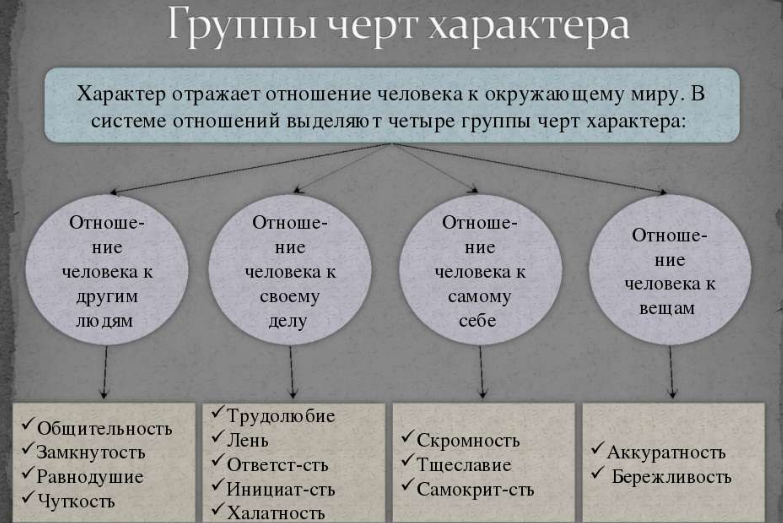 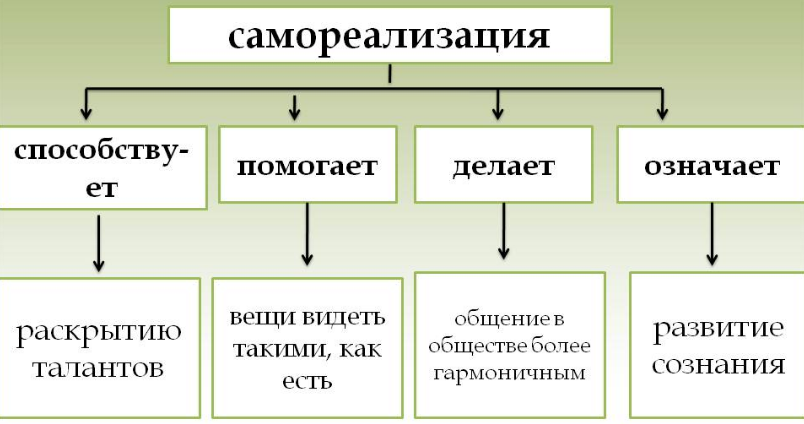 Тема 15. Социально-психологические основы деятельности медицинского работника.Формаы текущего контроля успеваемости: доклады; проверка практических навыков.Оценочные материалы текущего контроля успеваемости:Темы для докладов:1. Психология развития человека в период молодости.2. Стадии развития взрослого человека.3. Основные линии онтогенеза на этапе взрослости. Кризисы на этапе взрослости.4. Пожилой возраст и старость как социально-психологическая проблема. Отношение к смерти.Формы текущего контроля успеваемости: Сase-studyОценочные материалы текущего контроля успеваемости:Проверка практических навыков.Сase-study . Решение задач. Кейс 1. Сезон 1. Эпизод 1. Все лгут. (Everybody lies).Д-р Форман: А может прежде, чем обсуждать диагноз, поговорим с пациенткой?Д-р Хаус: Она что, врач?Д-р Форман: Нет, но…Д-р Хаус: Все лгутД-р Кэмерон: Доктор Хаус не любит общаться с пациентамиД-р Кэмерон: А разве мы стали врачами не затем, чтобы лечить пациентов?Д-р Кэмерон: Нет, мы стали врачами, чтобы лечить болезнь. Лечение пациентов большинство врачей напрягает.Д-р Кэмерон: Хотите лишить медицинскую практику человеческих отношений?Д-р Хаус: Если с ними не говорить, они не солгут нам, а мы - им. Значение человечности преувеличено.Кейс 2. Сезон 1. Эпизод 3. Бритва Оккама (Occam’s Razor)Доктор Хаус в холле клиники обращается к присутствующим пациентам, ожидающим приема у врачей.Д-р Хаус: Привет вам, больные и их родные! Ради сохранения времени и во избежание в дальнейшем скучных разговоров, я доктор Грегори Хаус. Вы можете звать меня Грег. Я один из трех врачей, работающих в клинике сегодня утром.
Д-р Кадди: Коротко и мило. Хватай папку.
Д-р Хаус: Этот лучик солнца — доктор Лиза Кадди. Доктор Кадди управляет всем этим госпиталем, так что она слишком занята, чтобы заниматься вами. Я скучающий… сертифицированный (вместо стандартной фразы board certified (сертифицированный комиссией) произносит bored certified (скучающий сертифицированный)) диагност, с двойной специализацией по инфекционным заболеваниям и нефрологии. Я также единственный врач, кто находится здесь против своей воли. (Обращаясь к Кадди) Это правда, не так ли? Но не беспокойтесь, так как большинство из вас вылечила бы и обезьяна с пузырьком жаропонижающего. Кстати говоря, если вы будете особенно надоедливыми, вы можете заметить, как я буду доставать это. (Достает викодин) Это викодин. Он мой. Вам нельзя. И нет, у меня нет проблемы с контролем боли, у меня проблема с болью. Но кто знает? Возможно, я не прав. Возможно, я слишком обдолбан, чтобы понимать. Итак, кому я нужен? (Никто не поднял руки) А кто будет ждать остальных двух врачей? (Все поднимают руки) Хорошо, я буду в первом кабинете, если кто передумает.Кейс 3. Сезон 1. Эпизод 4. Maternity (Материнство) Доктор Хаус ведет прием пациентки.Пациентка: Последнее время я чувствую свободу в суставах и часто болею. Может быть я слишком много тренируюсь? Я бегу марафон по десять миль в день, но никак не могу согнать вес.Д-р Хаус: Поднимите руки. У вас паразит.Пациентка: Что-то типа ленточного червя?Д-р Хаус (делает УЗИ): Откиньтесь и поднимите свитер. Вы можете опустить руки.Пациентка: Что-нибудь можно сделать?Д-р Хаус: Только в течении месяца. После этого его будет незаконно удалять, кроме как в паре штатов.Пациентка: Незаконно?Д-р Хаус: Не беспокойтесь. Многие женщины учатся принимать этого паразита. Они дают ему имя, одевают в маленькие одежды, дают играться с другими паразитами.Пациентка: Играть?..Д-р Хаус (показывает монитор УЗИ с ребёнком): У него ваши глаза.Пациентка: Огромное вам спасибо! Я должна вам подарить подарок или что-нибудь…Д-р Хаус: Иногда лучший подарок, это если я вас никогда не буду видеть снова.Кейс 4.Сезон 1. Эпизод 8. Poison (Яд)Доктор Хаус предлагает матери пациента, отказывающейся от лечения сына, прослушать текст формы  отказа от лечения.Д-р Хаус (зачитывает матери пациента форму отказа от лечения): «…это не вина госпиталя, если мой сын отбросит коньки».Мать пациента: Отбросит коньки?Д-р Хаус: Я усилил выражение. В основном для ясности. «Я понимаю, что врачи расценивают моё решение как абсолютно идиотическое. Но я уверена, что знаю больше чем они — я ходила на уроки биологии в школе». Я предполагаю, что это так, да? «Кроме того, я наслаждаюсь контролем над каждым аспектом жизни своего сына, даже если это ведет к его смерти». Подпишите здесь, пожалуйста. Вот ручка.Мать пациента: Кто вы такой?Д-р Хаус: Я врач, который пытается спасти вашего сына, а вы – мать, которая позволяет ему умереть. Разъяснения – прекрасная вещь (протягивает ручку матери пациента)Д-р Хаус: (выходит из палаты в коридор, обращается к коллегам) – она передумалаКейс 5. Сезон 1. Эпизод 12. Sports Medicine (Спортивная медицина)Доктор Хаус входит в свой кабинет, в его кресле за рабочим столом сидит девушка. Д-р Хаус (в роли»пациента»): ой, простите, доктор! Не знал, что вы заняты! Мне попозже зайти? Девушка: Он в списке? (на трансплантацию органов)Д-р Хаус: НетДевушка: тогда отдайте ему мою (почку).Д-р Хаус: ОкейДевушка: И даже не скажете, что это глупость? Отдать почку, а она может быть не подойдет.Д-р Хаус: Не моя область. А вот кресло – моё.Девушка (встает с креса): Ну так что скажете? Д-р Хаус: Благородный жест. Обожаю такие - Масса драматизма – наполнения – ноль.Девушка: Вы живете один?Д-р Хаус: Вы пишите книгу?Девушка: сказала в виде вопроса, потому что так вежливее. У вас большая табличка прибитая к вашему лбу с надписью «Не входить».Д-р Хаус: Теперь все ясно. Я же просил прибить ее на мою дверь!Девушка: Даже если человеческие отношения это не то, что у вас есть или то, что вы желаете или в чём нуждаетесь, вам, по крайней мере, стоит понимать это в других людях.Д-р Хаус: Да, точно. Истинная любовь. Именно так теперь подбирают донорские органы.Кейс 6. Сезон 1. Эпизод 13. Проклятый.Отец пациента -  мальчика-подростка, находящегося в клинике, которому врачи не могут поставить окончательный диагноз, подходит к кабинету доктора Хауса и стучит в стеклянную дверь. Хаус, подходя с улыбкой к двери, закрывает ее на задвижку, глядя в глаза посетителю. Мужчина идет к другой двери, Хаус следует туда же.   Отец пациента : Вы что, шутите?Д-р Хаус: Да вроде нет.Отец пациента (раздраженно): Знаете, почему я даю деньги этой больнице? Только так я могу получить внимание. (Показывает запястье) Видите?Д-р Хаус (нарочито широко раскрывает глаза): Это фокус? Обожаю Дэвида Копперфильда! Хотя… Огненное торнадо – довольно наивно!Отец пациента : Запястье болит уже несколько месяцев! Шесть врачей пришли к заключению, что все хорошоД-р Хаус (демонстритивно глотает таблетки, и делает скучающий вид) Отец пациента : Я выписываю чек и через два дня мне делают два МРТ и я получаю дигноз «синдром карпального канала» . И в тот же день – операция!Д-р Хаус (с издёвкой): Захватывающая история! Не думали адаптировать ее для театра? (телефонный звонок, Хаус поворачивается спиной к мужчине и идет к столу) Отец пациента : Обернитесь! Я люблю своего сына! И вы уделите ему внимание! Или же….Я….Д-р Хаус (берет телефон) : Возвращайтесь в палату к сыну.Отец пациента : Я не уйду, пока вы не начнете….Д-р Хаус: С вашим сыном – беда.Кейс 7. Сезон 1. Эпизод 16. Heavy (Бремя)Доктор Хаус принимает пациентку, полную женщину. Он сидит напротив нее, на небольшом расстоянии.Пациентка : А хуже всего бывает ночью, так ужасно жжет, как бы это сказать….Д-р Хаус (со скучающим видом): Горит?Пациентка : Точно!Д-р Хаус: По-моему похоже….на изжогу! Пациентка : Можете что-нибудь дать?Д-р Хаус: Типа словаря синонимов?Пациентка : Что??Д-р Хаус (листая историю болезни): Как я понимаю, за время беременности изжога вас беспокоит впервые… Пациентка : Беременности?! Я не беременна.Д-р Хаус: Извините, но без стетоскопа нельзя такое заявлять! Правила профсоюза.Пациентка : Я знаю, когда я беременна! У меня шесть детей, и поэтому моему мужу сделали вазоктомию и мы пользуемся презервативами.Д-р Хаус: После вазоктомии восстанавливаются, презервативы рвутся. Пациентка (встает с кушетки, показывает руками на свою фигуру) : ладно, так должна выглядеть истинная женщина! Мы не кожа да кости, у нас есть плоть, у нас есть изгибы, Д-р Хаус: у вас внутри – маленькие люди! (Пациентка в раздражении берет сумку и идет к выходу)Д-р Хаус: ладно, ладно, простите! Наверное, СМИ промыли мне мозги, плюс столько лет обучения…Пациентка : Именно!.Д-р Хаус (идет к двери): Принесу вам антацит, пока сестра берет кровь.Пациентка : Кровь? Зачем? Д-р Хаус (идет к двери): Изжога! Надо убедиться, что она не распространяется! (выходит из кабинета, оставляя пациентку в недоумении)Примерные вопросы к кейсам:1.Провоцируют ли действия врача в сложившейся ситуации конфликт? Проанализируйте конфликт или смоделируйте его возможное развитие (ситуация, позиции сторон, типология конфликта, участники конфликта и их характеристики, роли в конфликте: объект конфликта, предмет (предметы) конфликта, отстаиваемые позиции участников конфликта Конфликтогены и их типы, Интересы субъектов конфликта, потребности, позитивные и негативные функции данного конфликта).2. В чем вы видите несоблюдение врачебной этики доктором Хаусом? 3.Какие особенности личности доктора Хауса не соответствуют требованиям профессиограммы «врач» ?4. Какие статьи "Кодекса профессиональной этики врача Российской Федерации"нарушил доктор Хаус? 5. Если бы  знал доктор Хаус знал  "Кодекс профессиональной этики врача Российской Федерации", как бы он мог думать (поступить) в сложившейся ситуации? 6.Правомерно ли поведение доктора Хауса в сложившейся ситуации? 7. Какие обстоятельства можно считать форс-мажорными?8. Какие советы вы бы дали доктору Хаусу? Все варианты решения, предложенные группами, фиксируется на отдельном листе бумаги (для удобства работы и дальнейшего подведения итогов). Примерные вопросы для дискуссии.1.Могут ли форс-мажорные обстоятельства оправдать поведение, которое демонстрирует  доктор Хаус?2.  Возможно   ли скорректировать высказывания и действия доктора Хауса, чтобы  они соответствовали профессиональным и этическим стандартам врача?3. Какие мысли и действия доктора Хауса можно оценить как полезные для лечебной деятельности?Приложения к кейсам.Профессиограмма «ВРАЧ»Труд врача имеет такую организацию, при которой он самостоятельно от начала и до конца выполняет свою работу и за нее отвечает, но иногда выполнение трудовых заданий зависит от процесса и результата других людей (врачи других специализаций, медсестра).Функционально врач является организатором активности других людей (пациенты, врачи других специализаций, страховые компании и т. д.) Контакты у врача многочисленные - это в основном пациенты и сотрудники по работе.Ответственность у врача повышенная – за жизнь и здоровье людей и моральная - сохранение врачебной тайны.Врач работает в помещении в комфортных условиях, но иногда и за пределами кабинета, рабочая поза – сидя, стоя.Психофизиологическую напряженность в работу врача могут вносить следующие факторы: повышенная ответственность – за жизнь и здоровье людей и моральная постоянное общение с людьми и связанное с этим эмоциональное напряжение физические нагрузки (необходимость работать длительное время в неудобном положении) выполнение обязанностей в ночную смену, возможность экстренных вызовов к больным возможность опасности, связанной с риском для здоровья больного и собственного (инфицирование) нарушение социальной потребности в эстетических ощущениях при восприятии другого человека (возрастные и физические особенности пациента, нечистоплотность).ТРЕБОВАНИЯ ПРОФЕССИИ К ИНДИВИДУАЛЬНЫМ СПОСОБНОСТЯМ СПЕЦИАЛИСТА: нервно-психическая устойчивость развитое словесно-логическое, аналитическое мышление хорошая долговременная логическая и сенсорная память, (зрительная, слуховая, обонятельная, тактильная) произвольное внимание физическая выносливость высокая координация кистей рук, пальцев, тонкая осязательная чувствительность пальцев рук умение соизмерить и дозировать усилия выносливость зрительного анализатора четкая речь.ТРЕБОВАНИЯ ПРОФЕССИИ К ЛИЧНОСТНЫМ СПОСОБНОСТЯМ И КАЧЕСТВАМ СПЕЦИАЛИСТА: терпеливость и выдержанность, стрессоустойчивость, умение управлять собой, личная организованность, социальный интеллект (умение понимать поведение других людей) ,коммуникативные способности, ответственность, способность сопереживать больным, аккуратность, внимательность, оптимистичность, доброжелательность, приветливость, способность правильно ориентироваться в экстремальных условиях, уравновешенность, тактичность, бескорыстность.МЕДИЦИНСКИЕ ПРОТИВОПОКАЗАНИЯ: работа врача не рекомендуется людям с заболеваниями: нервно-психическими , сердечно-сосудистыми, опорно-двигательного аппарата, хроническими инфекционными верхних дыхательных путей.Качества, обеспечивающие успешность выполнения профессиональной деятельности.Способности: способность обнаружить даже незначительные проявления симптомов заболевания; способность в нужный момент оказать своевременную медицинскую помощь, порекомендовать лекарственное средство, необходимое для лечения данного заболевания; ручная ловкость при проведении различных лечебных процедур; быстрота реакции; психоэмоциональная стабильность и способность переносить большие физические нагрузки; умение грамотно и в то же время доступно для пациента излагать свои мысли.Личностные качества, интересы, склонности: терпеливость и выдержанность; доброжелательность и приветливость; ответственность; аккуратность; тактичность; оптимистичность; внимательность; готовность в любое время оказать нуждающимся медицинскую помощь; бескорыстность.Качества, препятствующие эффективности профессиональной деятельности: безответственность; невнимательность; эгоистичность; эмоциональная несдержанность; жестокость; брезгливость; нетерпимость; рассеянность.2. "Кодекс профессиональной этики врача Российской Федерации" (принят Первым национальным съездом врачей Российской Федерации 05.10.2012)"ВСТУПАЯ В ЧЛЕНЫ МЕДИЦИНСКОГО СООБЩЕСТВА:- Я ТОРЖЕСТВЕННО ОБЯЗУЮСЬ посвятить свою жизнь служению идеалам гуманности;- Я БУДУ ОТДАВАТЬ моим учителям дань уважения и благодарности, которую они заслуживают;- Я БУДУ ИСПОЛНЯТЬ мой профессиональный долг по совести и с достоинством;- ЗДОРОВЬЕ МОЕГО ПАЦИЕНТА - будет моей первой наградой;- Я БУДУ УВАЖАТЬ доверенные мне тайны, даже после смерти моего пациента;- Я БУДУ ПОДДЕРЖИВАТЬ всеми моими силами честь и благородные традиции медицинского сообщества;- МОИ КОЛЛЕГИ станут моими братьями и сестрами;- Я НЕ ПОЗВОЛЮ соображениям пола или возраста, болезни или недееспособности, вероисповедания, этнической, национальной или расовой принадлежности, партийно-политической идеологии, сексуальной ориентации или социального положения встать между исполнением моего долга и моим пациентом;- Я БУДУ проявлять высочайшее уважение к человеческой жизни с момента ее зачатия и никогда, даже под угрозой, не использую свои медицинские знания в ущерб нормам гуманности;- Я ПРИНИМАЮ НА СЕБЯ ЭТИ ОБЯЗАТЕЛЬСТВА торжественно, свободно и честно".Положения настоящего Кодекса обязательны для врачей, выполняющих свои профессиональные функции, а также для студентов высших медицинских учебных заведений, временно замещающих врача или ассистирующих врачу.I ВРАЧ И ОБЩЕСТВОСТАТЬЯ 1.Миссия врача состоит в охране здоровья и глубоком уважении личности и достоинства человека. Врачебная деятельность основана на высоких этических, моральных и деонтологических принципах. Эти требования остаются незыблемыми даже после смерти человека.СТАТЬЯ 2.Врач обязан добросовестно выполнять весь комплекс лечебно-диагностических мероприятий независимо от пола, возраста, расовой и национальной принадлежности пациента, его социального статуса и материального положения, вероисповедания, политических взглядов человека.СТАТЬЯ 3. Врач обязан оказать качественную, эффективную и безопасную медицинскую помощь. Он обязан учитывать преимущества, недостатки и последствия различных диагностических и лечебных методов. При отсутствии в медицинской организации необходимых условий и ресурсов врач обязан направить пациента в соответствующее медицинское учреждение.СТАТЬЯ 4. В установленном законом порядке врач свободен в выборе диагностических и лечебных методов. Врач обязан, с учетом преимуществ, недостатков и последствий различных диагностических и лечебных методов, оказать качественную, эффективную и безопасную медицинскую помощь.СТАТЬЯ 5. Врач любой специальности, оказавшийся рядом с человеком вне лечебного учреждения, находящимся в угрожающем жизни состоянии, должен оказать ему возможную помощь, или быть уверенным в том, что он ее получит.СТАТЬЯ 6. Право врача, ни при каких обстоятельствах, не изменять принципам профессионального долга и отклонять любые попытки давления со стороны физических и юридических лиц, требующих от него действий, противоречащих этическим принципам, профессиональному долгу или закону.СТАТЬЯ 7. Врач, обследующий или лечащий лицо, лишенное свободы, не может ни прямо, ни косвенно способствовать посягательству на физическую или психологическую неприкосновенность этого лица, на его достоинство. Врач должен уделять особое внимание тому, чтобы пребывание в местах лишения свободы не стало препятствием для получения своевременной и качественной медицинской помощи. Если врач констатирует, что человек, лишенный свободы, стал жертвой насилия или же плохого обращения с ним, он должен уведомить об этом своего работодателя и органы прокуратуры.СТАТЬЯ 8. Врачебная тайна относится ко всему, что стало известно врачу при выполнении им профессионального долга. Не допускается разглашение сведений, составляющих врачебную тайну, без разрешения пациента или его законного представителя, в том числе после смерти человека, за исключением случаев, предусмотренных российским законодательством.СТАТЬЯ 9. Каждый врач должен постоянно совершенствовать свои медицинские знания и навыки, регулярно принимать участие в образовательных мероприятиях, которые помогают поддерживать их на современном уровне и совершенствовать уровень компетенции и профессионализма. Врач имеет право на повышение квалификации в системе непрерывного медицинского образования на бесплатной основе.СТАТЬЯ 10. Врач обязан знать существующие Стандарты, Протоколы, Порядки и Клинические рекомендации и соблюдать их в зависимости от клинической ситуации и своего профессионального опыта.СТАТЬЯ 11. Врач должен знать и соблюдать все действующие законы и иные нормативно-правовые акты, имеющие отношение к его профессиональной деятельности.СТАТЬЯ 12. Врач должен воздерживаться от какой-либо формы рекламы, относящейся к его профессиональной деятельности.СТАТЬЯ 13. Врач должен доступными ему средствами через СМИ (газеты, журналы, радио, телевидение, беседы и пр.), сеть "Интернет" (интернет-сайты, интернет-газеты и журналы, форумы и другие формы) пропагандировать здоровый образ жизни. Врач несет всю полноту ответственности за свои действия и советы в указанных средствах информации перед гражданами и медицинским сообществом.СТАТЬЯ 14. Запрещается всякий сговор, а также коррупционные отношения между врачами и другими физическими и юридическими лицами.СТАТЬЯ 15. Врачу запрещается мошенничество в любой форме, выдача заведомо ложных заключений.СТАТЬЯ 16. Врач не должен вмешиваться в семейную и личную жизнь пациента, не имея на то законных оснований.СТАТЬЯ 17. Деятельность врача имеет личный и социальный характер; каждый врач ответственен за свои решения и действия.СТАТЬЯ 18. При все возрастающем многообразии и активности современных методов диагностики и лечения, каждый врач обязан обеспечить максимальную безопасность оказания медицинской помощи, чтобы снизить риск возникновения ятрогенных заболеваний, действуя в пределах обоснованного риска.СТАТЬЯ 19. Врач обязан сообщать в уполномоченный орган о выявленных нежелательных эффектах при применении лекарственных препаратов.СТАТЬЯ 20. В интересах обеспечения жизни и здоровья граждан врач не должен пропагандировать и применять в целях профилактики и лечения методы и средства оккультного характера.СТАТЬЯ 21. Каждый врач должен быть честен и откровенен при оформлении историй болезни, написании отчетов, заполнении и подписании форм и других документов.СТАТЬЯ 22. Врач, привлеченный для осуществления контроля (надзора) в сфере охраны здоровья, не должен вмешиваться в лечебный процесс. В своем отчете врач-эксперт указывает только те данные, которые помогают ответить на поставленные перед ним вопросы.СТАТЬЯ 23. Врач, на которого возложена функция контроля, должен сохранять конфиденциальность. Сведения, содержащиеся в медицинской документации, составленной врачом-экспертом, не могут быть переданы сторонним организациям, за исключением случаев, установленных действующим законодательством.СТАТЬЯ 24. Никто не имеет права быть одновременно врачом-экспертом и лечащим врачом в отношении одного и того же случая оказания медицинской помощи.СТАТЬЯ 25. Врач имеет право на защиту своих прав и интересов. Защита прав врачей в сферах трудовых отношений, социального обеспечения, административной и уголовной ответственности осуществляется при содействии медицинских профессиональных некоммерческих организаций.СТАТЬЯ 26. Врач Российской Федерации обязан воздерживаться от поступков, способных подорвать авторитет и уважение в обществе к профессии врача.II ВРАЧ И ПАЦИЕНТСТАТЬЯ 27. При оказании медицинской помощи врач должен помнить, что его профессия - это не бизнес. При организации лечебно-диагностического процесса, включая лекарственное обеспечение, приоритет для врача - оказание необходимой и качественной медицинской помощи, а не извлечение коммерческой выгоды для себя лично и лечебного учреждения, в котором он работает.СТАТЬЯ 28. Врач должен уважать честь и достоинство пациента и при лечении учитывать все особенности его личности; побуждать пациента заботиться о состоянии здоровья; относиться с уважением к его личной жизни и праву на конфиденциальность.СТАТЬЯ 29. Если интересы пациента, связанные с его здоровьем или с оказанием ему медицинской помощи, противоречат интересам других лиц, врач обязан отдать предпочтение интересам пациента, если это не причиняет прямого ущерба самому пациенту или окружающим.Врач не вправе препятствовать пациенту, решившему доверить свое дальнейшее лечение другому врачу.СТАТЬЯ 30. Врач должен строить отношения с пациентом на основе взаимного доверия и взаимной ответственности. Объективная информация о состоянии здоровья пациента дается доброжелательно; план медицинских действий разъясняется в доступной форме, включая преимущества и недостатки существующих методов обследования и лечения, не скрывая возможных осложнений и неблагоприятного исхода.СТАТЬЯ 31. Врач не должен использовать отсутствие медицинских знаний, страх перед болезнями, доверчивость пациента и свое профессиональное превосходство в целях получения коммерческой выгоды.СТАТЬЯ 32. Взаимоотношения врача и пациента должны строиться на партнерской основе и принципах информационной открытости. Врач должен в доступной форме информировать пациента о состоянии его здоровья, возможных изменениях, методах лечения, включая те, с которыми связана определенная доля риска или неуверенность в результате. Врач должен убедиться в том, что пациент удовлетворен полученной информацией.СТАТЬЯ 33. Если физическое или психическое состояние пациента не допускает возможность доверительных отношений, их следует установить с его законным представителем.СТАТЬЯ 34. При оказании медицинской помощи врач должен руководствоваться исключительно интересами пациента, знаниями современных методов и технологий лечения с доказанной клинической эффективностью и личным опытом.При возникновении профессиональных затруднений врач обязан обратиться за помощью к коллегам, а также оказать помощь коллегам, обратившимся к нему.СТАТЬЯ 35. Информированное добровольное согласие или отказ пациента на медицинское вмешательство и любой конкретный его вид должны быть оформлены письменно в соответствии с законодательством и нормативными документами.СТАТЬЯ 36. Медицинское вмешательство без согласия гражданина или его законного представителя допускается по экстренным показаниям, прежде всего, в случаях: угрозы жизни человека, опасности для окружающих, тяжелых психических расстройствах, общественно опасных деяниях (преступлениях) и других состояниях, предусмотренных действующим законодательством.СТАТЬЯ 37. При любых обстоятельствах врач обязан стремиться к тому, чтобы облегчить страдание пациента; поддержать его морально и избегать неразумной настойчивости в проведении диагностических и лечебных процедур.СТАТЬЯ 38. При оказании медицинской помощи несовершеннолетнему или же находящемуся под опекой пациенту, врач должен получить согласие родителей ребенка или его законного представителя.СТАТЬЯ 39. Врач должен защитить права ребенка любым законным способом, если считает, что окружающие плохо понимают проблемы его здоровья или же не берегут его должным образом.СТАТЬЯ 40. Если врач осознает, что человеку, к которому его вызвали, причинен вред в результате противоправных действий, он должен проинформировать органы внутренних дел о фактах вызовов к таким пациентам в порядке, установленном действующим законодательством, а также по возможности проинформировать иные органы, в компетенцию которых входит защита прав граждан.СТАТЬЯ 41. Врач обязан облегчить страдания умирающего всеми доступными и легальными способами.Врач обязан помочь пациенту реализовать его право воспользоваться духовной поддержкой служителя любой религии.СТАТЬЯ 42. Медицинским работникам запрещается осуществление эвтаназии, то есть ускорение по просьбе пациента его смерти какими-либо действиями (бездействием) или средствами, в том числе прекращение искусственных мероприятий по поддержанию жизни пациента.III ВРАЧ И ВРАЧЕБНЫЙ КОЛЛЕКТИВСТАТЬЯ 43. Врач обязан охранять честь и благородные традиции медицинского сообщества. Врачи должны относиться друг к другу с уважением и доброжелательно, быть готовыми бескорыстно передавать свой опыт и знания.СТАТЬЯ 44. В течение всей жизни врач обязан сохранять уважение и благодарность к своим учителям.СТАТЬЯ 45. Врач обязан делать все от него зависящее для консолидации врачебного сообщества, активно участвовать в работе профессиональных общественных организаций, защищать честь и достоинство своих коллег. Врачи должны помогать друг другу в беде.СТАТЬЯ 46. Врач не имеет права допускать как публичных негативных высказываний о своих коллегах и их работе, так и в присутствии пациентов и их родственников. Профессиональные замечания в адрес коллеги должны быть аргументированными, доброжелательными и определяться защитой интересов больного.СТАТЬЯ 47. При участии в диагностическом и лечебном процессе нескольких врачей они должны информировать друг друга о полученных результатах. Каждый врач несет личную ответственность за информированность пациента.СТАТЬЯ 48. Врачи обязаны с уважением относиться к медицинскому персоналу и представителям иных профессий, принимающим участие в охране здоровья населения и оказании медицинской помощи.Критерии оценивания, применяемые при текущем контроле успеваемости, в том числе при контроле самостоятельной работы обучающихсяОценочные материалы промежуточной аттестации обучающихсяЗачет проводится в форме компьютерного тестирования в информационной системе.Количество вопросов для зачета – 60. Время – 1 час. Сборка варианта происходит автоматически.Критерии оценивания обучающихся на промежуточной аттестации.Компьютерное тестирование оценивается исходя из максимальных 100%.Фактические результаты тестирования, переводятся в зачетный рейтинг (Рз) по таблице:Проходной зачетный рейтинг – 7 баллов (70,9 % тестовый балл).Если значение текущего рейтинга менее 35 баллов и (или) значение зачетного рейтингов менее 7 баллов, то дисциплина считается не освоенной и по результатам зачета выставляется «не зачтено».Перечень оборудования, используемого для проведения промежуточной аттестации.Компьютерный класс с подключением к сети Интернет.Компьютеры.Программа для проведения тестирования.Вопросы для проверки теоретических знаний по дисциплинеПсихология как наука – ее объект, предмет, задачи, методы, категориальный аппарат.Основные исторические этапы развития психологии как науки.Связь психологии  с другими науками. Медицинская психология как раздел психологии; роль и значение психологической подготовки врача для его профессиональной деятельности.  Идеалистическое и материалистическое понимание психики и ее развития.Взаимосвязь биологических и социальных факторов в психическом развитии. Влияние болезни на психику человека.Основные формы проявления психики: психические процессы, психические свойства, психические состояния.Сравнительная характеристика ощущений и восприятия. Ощущения и восприятие в лечебно-диагностическом процессе.Внимание: понятие, виды, свойства. Внимательность как свойство личности врача. Память: понятие, виды. Мнестические процессы. Законы памяти и мнемотехнические приемы запоминания. Понятие, виды, операции, формы мышления. Саногенное и патогенное мышление. Клиническое мышление врача. Общая характеристика воображения и его роль в психической деятельности.  Общая характеристика эмоций. Основные виды эмоций.  Понятие об эмоциональном стрессе.  Общая характеристика волевых действий.  Синдром эмоционального выгорания у медицинских работников. Регуляция эмоционального состояния человека в условиях стресса. Понятие личности в психологии. Направленность личности. Характер как проявление индивидуальности. Классификация черт характера. Акцентуации характера. Понятие о темпераменте. Характеристика типов темперамента.  Общая характеристика способностей человека.  Самосознание, его структура, функции и механизмы. Профессиональное самосознание врача. Предмет, задачи, методы возрастной психологии.  Периодизации психического развития. Особенности психологического развития в детстве. Особенности психологического развития в подростковом и юношеском возрасте.  Основные возрастные задачи развития в молодости и зрелости. Стратегии старения пожилых людей.Практические задания для проверки сформированных умений и навыков:Определить информационное поле по теме «Психология как наука» и установить связи между психологическими явлениями.Установить последовательность исторических этапов развития психологии как науки и раскройте их содержательное наполнение.Определить информационное поле по теме «Основные формы проявления психики и их взаимосвязь» и обосновать взаимосвязи между познавательными процессами.Определить информационное поле по теме «Элементы возрастной психологии и их учет в деятельности врача» и аргументировать связи между ними.Выявить достоинства и недостатки различных периодизаций психического развития человека.«Законы развития едины, в какой бы форме они ни проявлялись». Докажите справедливость этих слов Л.С. Выготского на примере развития психики слепоглухонемого ребенка.Каково теоретическое и практическое значение биопсихосоциального подхода в психологии и медицине? Проанализировать высказывание В.М.Бехтерева - «Если больному после разговора с врачом не стало легче, то это не врач».Поразмышлять по теме: «Психологические основы деятельности врача лечебного профиля», проявляя знания по вопросам развития личности, познавательной, эмоционально-волевой сферы, приводя примеры для анализа. В чем вы видите отличие педагогической беседы от психологической? Предложите возможные темы для педагогической и психологической бесед с врачами лечебного профиля; обоснуйте их актуальность.Каким образом в профессиональной деятельности проявляется действие бессознательного? Как вы понимаете взаимосвязь между способностями человека и выбираемой им профессией? За счет чего в социальных группах меньшинство способно оказывать влияние на большинство? На примере «тюремного эксперимента» Ф.Зимбардо поразмышляйте на тему: зависят ли социальные нормы от социальных ролей или социальные роли определяют социальные нормы?Тестовые задания для проведения промежуточной аттестации формируются на основании представленных теоретических вопросов и практических заданий. Тестирование обучающихся проводится в информационной системе УниверситетаОбразец набора тестовых заданий ФАКТОРЫ РАЗВИТИЯ ЛИЧНОСТИ: наследственность, среда, воспитание, самовоспитаниеинтерес к учебе, уровень достиженийуровень знаний по учебным дисциплинамстатусное положение личности в коллективеметоды обучения и воспитанияПРЕДСТАВЛЕНИЕ О ТОМ, ЧТО ПСИХИКА ОПРЕДЕЛЯЕТСЯ ОБРАЗОМ ЖИЗНИ И ИЗМЕНЯЕТСЯ С ИЗМЕНЕНИЕМ ВНЕШНИХ УСЛОВИЙ, ОТРАЖАЕТ :принцип детерминизмапринцип единства сознания и деятельностипринцип активностипринцип развитияпринцип единства физического и психического40. ОСНОВНЫМ МЕТОДОМ ПСИХОЛОГИЧЕСКОГО ИССЛЕДОВАНИЯ СЧИТАЕТСЯ :экспериментобъективное наблюдениетестопросмоделирование41. ПРОЦЕСС ПРИПИСЫВАНИЯ ПРИЧИН, ОБЪЯСНЯЮЩИХ ПОВЕДЕНИЕ ДРУГОГО ЧЕЛОВЕКА, - ЭТО :каузальная атрибуцияфизиогномическая редукциясоциальная перцепциягрупповая идентификациярефлексия42. ОСНОВНЫМ МЕТОДОМ ПСИХОЛОГИЧЕСКОГО ИССЛЕДОВАНИЯ СЧИТАЕТСЯ :экспериментобъективное наблюдениетестопросмоделирование43. ТЕНДЕНЦИЯ К СОХРАНЕНИЮ ОДНАЖДЫ СОЗДАННОГО ПРЕДСТАВЛЕНИЯ О ДРУГОМ ЧЕЛОВЕКЕ СОСТАВЛЯЕТ СУТЬ ЭФФЕКТА:ореоластереотипизацииинерционностипервичностисоциальной фасилитации44. АКЦЕНТУАЦИЯМИ ЯВЛЯЮТСЯ ТАКИЕ ВАРИАНТЫ РАЗВИТИЯ ХАРАКТЕРА, КОТОРЫМ НЕ СВОЙСТВЕННО:повышение способности к социальной адаптацииналичие повышенной ранимостинарушение потребностно-мотивационной сферы в форме доминирования амбивалентных состоянийснижение способности к социальной адаптациипоявление чрезмерной интенсивности (или усиления) индивидуальных черт характера человека45. СИСТЕМА СЛОЖИВШИХСЯ ВЗГЛЯДОВ НА ОКРУЖАЮЩИЙ МИР И СВОЕ МЕСТО В НЕМ НАЗЫВАЕТСЯ:мировоззрениеличностный смыслпотребностьмотивубеждение46. СТРЕМЛЕНИЕ ЛИЧНОСТИ К ДОСТИЖЕНИЮ ЦЕЛЕЙ ТОЙ СТЕПЕНИ СЛОЖНОСТИ, НА КОТОРУЮ ОНА СЧИТАЕТ СЕБЯ СПОСОБНОЙ, ПРОЯВЛЯЕТСЯ КАК :притязаниеустановкамировоззрениеличностный смыслнаправленность47. ОСНОВНОЙ ИСТОЧНИК АКТИВНОСТИ ЛИЧНОСТИ, ВНУТРЕННЕЕ СОСТОЯНИЕ НУЖДЫ, ВЫРАЖАЮЩЕЕ ЗАВИСИМОСТЬ ОТ УСЛОВИЙ СУЩЕСТВОВАНИЯ, - ЭТО:потребностьмотивжеланиеличностный смыслстремление48. ПОНЯТИЯ «МОТИВ» И «МОТИВАЦИЯ» СООТНОСЯТСЯ СЛЕДУЮЩИМ ОБРАЗОМ :понятие «мотивация» шире понятия «мотив»понятие «мотив» шире понятия «мотивация»эти понятия - синонимыпонятие «мотив» является разновидностью понятия «мотивация»мотив – это начальный уровень мотивации49. ПРОБЛЕМА ПСИХОЛОГИЧЕСКИХ МЕХАНИЗМОВ ЗАЩИТЫ БЫЛА ВПЕРВЫЕ РАЗРАБОТАНА:в психоанализев гештальтпсихологиив бихевиоризмев гуманистической психологиив когнитивной психологии50. НАИБОЛЕЕ ОБЩЕЙ ФОРМАЛЬНО-ДИНАМИЧЕСКОЙ ХАРАКТЕРИСТИКОЙ  ИНДИВИДУАЛЬНОГО ПОВЕДЕНИЯ ЧЕЛОВЕКА ЯВЛЯЕТСЯ:темпераментхарактер способностинаправленностьработоспособность 51.  ВОЗРАСТНОЙ КРИЗИС В ОНТОГЕНЕЗЕ  - ЭТО:завершение конкретного цикла психического развития результат неправильного воспитаниянеравномерность развитияаномалия развитияболезненное состояние52.  Л.С.ВЫГОТСКИЙ РАССМАТРИВАЛ СРЕДУ КАК:источник развитияфакторразвитияпредпосылку развитиядвижущую силу развития норму развития53. СОЦИАЛЬНАЯ СИТУАЦИЯ РАЗВИТИЯ - ЭТО:исключительное, единственное и неповторимое отношение между ребенком и окружающей его действительностью, прежде всего социальной система отношений ребенка со взрослыми своеобразное, специфическое для данного возраста восприятие внешней действительности ребенкомсвоеобразная, специфическая для данного возраста обстановка развитиясоциальные воздействия со стороны среды на ребенка54. ПСИХОЛОГИЧЕСКИЕ НОВООБРАЗОВАНИЯ - ЭТО:качественные изменения в психике, определяющие ход развития совершенствование уже возникших психических функций количественные изменения в психике ребенка комплексы в поведении все новое в психике и поведении ребенка 55. ВАЖНЕЙШИМ ВОЗРАСТНЫМ НОВООБРАЗОВАНМ РАННЕЙ ЮНОСТИ ЯВЛЯЕТСЯ:формирование профессиональных интересов потребность в общении произвольность психических процессов чувство «взрослости» стремление к самостоятельности 56. ВНУТРЕННЕЕ СОДЕРЖАНИЕ КРИЗИСНЫХ ПЕРИОДОВ:перестройка социальной ситуации развития снижение темпа развития приостановление прогрессивного развития личности комплексы в поведении трудновоспитуемость 57. СУЩНОСТЬ КРИЗИСА 30 ЛЕТ -:пересмотр прожитой жизни проблема профессионального самоопределения семейные проблемы отсутствие дружеских отношений ранимость, неуверенность в себе 58. СОГЛАСНО Э.ЭРИКСОНУ, В ПОЗДНЕЙ ЮНОСТИ И РАННЕЙ ВЗРОСЛОСТИ ЦЕНТРАЛЬНЫМ ПРОТИВОРЕЧИЕМ РАЗВИТИЯ ЯВЛЯЕТСЯ КОНФЛИКТ:между близостью и изоляцией между целостностью эго и отчаянием между генеративностью и стагнацией между трудолюбием и чувством неполноценности  между идентичностью и смешением ролей  59. ПОД ПОНЯТИЕМ ГОСПИТАЛИЗМА В ВОЗРАСТНОЙ ПСИХОЛОГИИ ПОНИМАЮТ:отсутствие или недостаток общения ребенка со взрослыми людьми нахождение ребенка в больничном учреждении задержку психического развития младенца одаренность отсутствие признаков умственного развития у младенца 60. ОСНОВНЫЕ ПСИХОЛОГИЧЕСКИЕ НОВООБРАЗОВАНИЯ:складываются в рамках ведущей деятельности зависят комплексов в поведении не зависят от характера ведущей деятельности противоречат характеру ведущей деятельности зависят от одарённости Образец зачётного билетаФЕДЕРАЛЬНОЕ ГОСУДАРСТВЕННОЕ БЮДЖЕТНОЕ ОБРАЗОВАТЕЛЬНОЕ УЧРЕЖДЕНИЕ ВЫСШЕГО ОБРАЗОВАНИЯ«ОРЕНБУРГСКИЙ ГОСУДАРСТВЕННЫЙ МЕДИЦИНСКИЙ УНИВЕРСИТЕТ»  МИНИСТЕРСТВА ЗДРАВООХРАНЕНИЯ РОССИЙСКОЙ ФЕДЕРАЦИИкафедра психиатрии и наркологиинаправление подготовки 34.03.01 Сестринское делодисциплина ПсихологияЭКЗАМЕНАЦИОННЫЙ  БИЛЕТ № 31. ВАРИАНТ НАБОРА ТЕСТОВЫХ ЗАДАНИЙ В ИС УНИВЕРСИТЕТА 2. Связь психологии  с другими науками. Медицинская психология как раздел психологии; роль и значение психологической подготовки врача для его профессиональной деятельности.   3. Определить информационное поле по теме «Основные формы проявления психики и их взаимосвязь» и обосновать взаимосвязи между познавательными процессами.Заведующий кафедрой _____________________________(_________________)Декан ___________________факультета_____________ (__________________)                                                   «____»_______________20___Таблица соответствия результатов обучения по дисциплине и оценочных материалов, используемых на промежуточной аттестации.4. Методические рекомендации по применению балльно-рейтинговой системы. В рамках реализации балльно-рейтинговой системы оценивания учебных достижений обучающихся по дисциплине «Педагогика» в соответствии с положением «О балльно-рейтинговой системе оценивания учебных достижений обучающихся» определены следующие правила формированиятекущего фактического рейтинга обучающегося;бонусного фактического рейтинга обучающегося.4.1. Правила формирования текущего фактического рейтинга обучающегосяТекущий фактический рейтинг по дисциплине (максимально 5 баллов) складывается из суммы баллов, набранных в результате: - текущего контроля успеваемости обучающихся на каждом практическом занятии по дисциплине; - рубежного контроля успеваемости обучающихся по каждому модулю дисциплины (при наличии);- самостоятельной (внеаудиторной) работы обучающихся.По каждому практическому занятию обучающийся получает до 5 баллов включительно. Количество баллов складывается из устного опроса и выполнения практических заданий.По окончании каждого модуля дисциплины проводится рубежный контроль в форме тестирования, терминологического диктанта, устного опроса и определяется количество баллов рубежного контроля максимально 5 баллов. За выполнение каждого задания по самостоятельной (внеаудиторной) работе обучающийся получает количество баллов в соответствии с критериями оценивания, указанными в ФОС. 4.2. Правила формирования бонусного фактического рейтинга обучающегосяБонусный фактический рейтинг по дисциплине (максимально 15 баллов) складывается из суммы баллов, набранных в результате участия обучающихся в следующих видах деятельности (см. таблица 1): Таблица 1 – виды деятельности, по результатам которых определяется бонусный фактический рейтинг Правила перевода дисциплинарного рейтинга по дисциплине в пятибалльную систему.Наименование компетенцииИндикатор достижения компетенцииУК-1 Способен осуществлять поиск, критический анализ и синтез информации, применять системный подход для решения поставленных задачИнд. УК1.1. Анализирует задачу, выделяя ее базовые составляющиеУК-3 Способен осуществлять социальное взаимодействие и реализовывать свою роль в командеИнд. УК3.1. Профессиональное взаимодействие с персоналом отделения, службами медицинской организации и другими организациями, родственниками/законными представителями в интересах пациентаЭтапХронологические рамкиПредмет исследованияМетод исследованияI. Психология как наука о душеII. Психология как наука о сознанииIII. Психология как наука о поведенииIV. Психология как наука, изучающая факты, закономерности и механизмы психики ПонятиеЖитейское понятиеНаучное понятиепсихикасознаниеповедениедеятельностьличностьдушаотражениеФрейм «Жизненный путь человека»Фрейм «Жизненный путь человека»АтрибутыАтрибутыХронологические границыВозрастной кризисСоциальная ситуация развитияВедущий вид деятельностиПсихологические новообразованияПреимущественное развитие сферы психикиОсновные задачи возрастного развитияФрейм «Жизненный путь человека»Фрейм «Жизненный путь человека»АтрибутыАтрибутыХронологические границыВозрастной кризисСоциальная ситуация развитияВедущий вид деятельностиПсихологические новообразованияПреимущественное развитие сферы психикиОсновные задачи возрастного развитияФорма контроля Критерии оцениванияУстный/письменный опрос/доклад Пять баллов выставляются, если обучающийся показывает прочные знания основных вопросов изучаемого материала, отличается глубиной и полнотой раскрытия темы; владение терминологическим аппаратом; умение объяснять сущность явлений, процессов, событий, делать выводы и обобщения, давать аргументированные ответы, приводить примеры; свободное владение монологической речью, логичность и последовательность ответа.Устный/письменный опрос/доклад Четыре балла выставляются, если обучающийся показывает прочные знания основных вопросов изучаемого материла, отличается глубиной и полнотой раскрытия темы; владение терминологическим аппаратом; умение объяснять сущность явлений, процессов, событий, делать выводы и обобщения, давать аргументированные ответы, приводить примеры; свободное владение монологической речью, логичность и последовательность ответа. Однако допускается одна - две неточности в ответеУстный/письменный опрос/доклад Тремя баллами оценивается ответ, свидетельствующий в основном о знании изучаемого материала, отличающийся недостаточной глубиной и полнотой раскрытия темы; знанием основных вопросов теории; слабо сформированными навыками анализа явлений, процессов, недостаточным умением давать аргументированные ответы и приводить примеры; недостаточно свободным владением монологической речью, логичностью и последовательностью ответа. Допускается несколько ошибок в содержании ответа.Устный/письменный опрос/доклад Двумя баллами оценивается ответ, обнаруживающий незнание изучаемого материла, отличающийся неглубоким раскрытием темы; незнанием основных вопросов теории, несформированными навыками анализа явлений, процессов; неумением давать аргументированные ответы, слабым владением монологической речью, отсутствием логичности и последовательности. Допускаются серьезные ошибки в содержании ответа.тестированиеПять баллов выставляются при условии 91-100% правильных ответов.тестированиеЧетыре балла выставляются при условии 81-90% правильных ответов.тестированиеТри балла выставляются при условии 71-80% правильных ответов.тестированиеДва балла выставляются при условии 70% и меньше правильных ответов.защита рефератаПять баллов выставляются, если обучающимся выполнены все требования к написанию и защите реферата: обозначена проблема и обоснована её актуальность, сделан краткий анализ различных точек зрения на рассматриваемую проблему и логично изложена собственная позиция, сформулированы выводы, тема раскрыта полностью, выдержан объём, соблюдены требования к внешнему оформлению, даны правильные ответы на дополнительные вопросы.защита рефератаЧетыре балла выставляются, если обучающимся выполнены основные требования к реферату и его защите, но при этом допущены недочеты. В частности, имеются неточности в изложении материала; отсутствует логическая последовательность в суждениях; не выдержан объем реферата; имеются упущения в оформлении; на дополнительные вопросы при защите даны неполные ответы.защита рефератаТри балла выставляются, если обучающийся допускает существенные отступления от требований к реферированию. В частности, тема освещена лишь частично; допущены фактические ошибки в содержании реферата или при ответе на дополнительные вопросы; во время защиты отсутствует вывод.защита рефератаДва балла выставляются, если обучающимся не раскрыта тема реферата, обнаруживается существенное непонимание проблемысоставление кластераПять баллов выставляются, если степень детализации кластера высокая, позволяющая увидеть понятийно-категориальный аппарат исследуемой темы и логические связи между понятиями и фактами; оригинальность оформления.составление кластераЧетыре балла выставляются, если детализации кластера достаточная, позволяющая увидеть понятийно-категориальный аппарат исследуемой темы и логические связи между понятиями и фактами.составление кластераТри балла выставляются, если выявлены только основные понятия исследуемой темы, логические связи между понятиями и фактами выражены слабо.составление кластераДва балла выставляются, если не выявлен категориально-понятийный аппарат исследуемой темы, логические связи между понятиями не установлены.заполнение таблицПять баллов выставляются при условии четкой логичности и наглядности предложенной таблицы; правильности и аргументированности определения типов связи.заполнение таблицЧетыре балла выставляются при условии наличия логичности и наглядности предложенной таблицы; правильности и частичной аргументированности определения типов связи между педагогическими понятиями, фактами.заполнение таблицТри балла выставляются, если в таблице частично прослеживается наличие  логических связей между педагогическими понятиями, фактами, их аргументированность слабая.заполнение таблицДва балла выставляются, если в таблице отсутствуют обоснованность и аргументированность логических связей между педагогическими понятиями, фактами.составление денотатного графа Пять баллов выставляются при условии правильно выстроенной логической структуры графа, в соответствии со спецификой метода денотатного графа. Четко выделены существенные признаки ключевого понятия, грамотно дифференцированы главные и второстепенные признаки.Точный выбор глаголов, связывающих ключевое понятие и его существенные признакиПодробное разделение ключевого слова на слова 2-го порядка.Четыре балла выставляются при условии правильно выстроенной логической структуры графа, в соответствии со спецификой метода денотатного графа. Частично выделены  существенные признаки ключевого понятия, грамотно дифференцированы главные и второстепенные признаки. Точный выбор глаголов, связывающих ключевое понятие и его существенные признакиНедостаточно подробное разделение ключевого слова на слова 2-го порядка.Три балла выставляются при условии правильно выстроенной логической структуры графа, в соответствии со спецификой метода денотатного графа. Не выделены основные существенные признаки ключевого понятия, не дифференцированы главные и второстепенные признаки. Недостаточно подробное разделение ключевого слова на слова 2-го порядка.Два балла выставляются при неправильно выстроенной логической структуре  графа, в соответствии со спецификой метода денотатного графа.Составление схемы (диаграммы) «фишбоун»Пять баллов выставляются при отображении на схеме большого количества идей, выраженных понятиями 1-го и 2-го порядка; грамотно дифференцированы главные и второстепенные проблемы. Сформулировано  большое количество причин  возникновения проблем, а также фактов, подтверждающих наличие указанных причин. Показаны чёткие внутренние связи между разными частями проблемы, причинно-следственные связи.Сочетание краткости записи и ее информативности.Четыре балла выставляются при отображении на схеме достаточно большого количества идей, выраженных понятиями 1-го и 2-го порядка; грамотно дифференцированы главные и второстепенные проблемы. Сформулированы основные  причины  возникновения проблем, а также факты, подтверждающие наличие указанных причин. Недостаточно чётко показаны  внутренние связи между разными частями проблемы, причинно-следственные связи.Сочетание краткости записи и ее информативности.Три балла выставляются при отображении на схеме небольшого количества идей, выраженных понятиями 1-го и 2-го порядка; не дифференцированы главные и второстепенные проблемы. Представлены не все основные  причины  возникновения проблем, а также факты, подтверждающие наличие указанных причин. Недостаточно чётко показаны  внутренние связи между разными частями проблемы, причинно-следственные связи.Сочетание краткости записи и ее информативности.Два балла выставляются при отображении на схеме небольшого количества идей, выраженных понятиями 1-го порядка. Не представлены основные  причины  возникновения проблем, а также факты, подтверждающие наличие указанных причин. Не показаны  внутренние связи между разными частями проблемы, причинно-следственные связи.Отсутствует сочетание краткости записи и ее информативности.Работа с кейсом (метод Сase-study)Пять баллов выставляются при высоком уровне осмысления предложенной к разбору ситуации. Полное и точное  представление о главных персонажах кейса и их характеристиках. Активное участие  в групповом обсуждении, предложение большого количества идей. Глубокая оценка дополнительной информации к кейсу, продуктивное, адекватное ее использование для решения кейса. Высокий уровень сформированности умения рассматривать альтернативы и способности участвовать в выработке общего решения. Грамотное представление результатов анализа кейса, сочетающее полноту анализа, и краткость изложения. Убедительная аргументация выбора, продуктивное участие в общей дискуссии. Четыре балла выставляются при среднем уровне осмысления предложенной к разбору ситуации. Недостаточно полное и точное  представление о главных персонажах кейса и их характеристиках. Активное участие  в групповом обсуждении, предложение   нескольких идей. Недостаточно глубокая оценка дополнительной информации к кейсу; адекватное, но недостаточно продуктивное ее использование для решения кейса. Средний уровень сформированности умения рассматривать альтернативы и способности участвовать в выработке общего решения. Грамотное представление результатов анализа кейса, сочетающее полноту анализа, и краткость изложения. Недостаточно убедительная аргументация выбора, продуктивное участие в общей дискуссии.Три балла выставляются при низком уровне осмысления предложенной к разбору ситуации. Неполное и неточное  представление о главных персонажах кейса и их характеристиках. Пассивная позиция в групповом обсуждении. Поверхностная  оценка дополнительной информации к кейсу; адекватное, но недостаточно продуктивное ее использование для решения кейса. Низкий уровень сформированности умения рассматривать альтернативы и способности участвовать в выработке общего решения. Недостаточно грамотное   представление результатов анализа кейса, сочетающее неполноту анализа, и краткость изложения. Недостаточно убедительная аргументация выбора,пассивная позиция  в общей дискуссии.Два балла выставляются при низком уровне осмысления предложенной к разбору ситуации. Неполное и неточное  представление о главных персонажах кейса и их характеристиках. Пассивная позиция в групповом обсуждении. Дополнительная информация к кейсу не используется для его решения. Низкий уровень сформированности умения рассматривать альтернативы и способности участвовать в выработке общего решения. Неграмотное   представление результатов анализа кейса, сочетающее отсутствие анализа, и краткость изложения. Неумение аргументировать выбор, пассивная позиция  в общей дискуссии.составление фреймаПять баллов выставляются при наличии грамотно составленной структуры фрейма, позволяющей вмещать большой объем знаний и, в то же время, являться достаточно гибким в применении описания сложных понятий и решения задач, включающих родовидовые связи.  Описанные в фрейме  характеристики ситуации и значения этих характеристик содержат всю существенную информацию об объекте или явлении, и достаточны для его идентификации. Наличие во фрейме внутренней структуры связей и внутренней интерпретации.  составление фреймаЧетыре балла выставляются при наличии грамотно составленной структуры фрейма, позволяющей вмещать достаточно большой объем знаний и, в то же время, являться достаточно гибким в применении описания сложных понятий и решения задач, включающих родовидовые связи.  Описанные в фрейме  характеристики ситуации и значения этих характеристик содержат основную информацию об объекте или явлении, и достаточны для его общей идентификации. Наличие во фрейме внутренней структуры связей и внутренней интерпретации. составление фреймаТри балла выставляются при наличии недостаточно грамотно составленной структуры фрейма, не позволяющей вмещать большой объем знаний и являться гибким в применении описания сложных понятий и решения задач, включающих родовидовые связи.  Описанные в фрейме  характеристики ситуации и значения этих характеристик содержат фрагментарную информацию об объекте или явлении, и достаточны для его неполной   идентификации. Отсутствие во фрейме внутренней структуры связей и внутренней интерпретации.  составление фреймаДва балла выставляются при наличии неграмотно составленной структуры фрейма, не позволяющей вмещать большой объем знаний и являться гибким в применении описания сложных понятий и решения задач, включающих родовидовые связи.  % тестированияРз% тестированияРз% тестированияРз97-1001587-901277-80,9995-96,91484-86,91174-76,9891-94,91381-83,91071-73,97№Проверяемая компетенцияИндикатор достижения компетенции ДескрипторКонтрольно-оценочное средство (номер вопроса/практического задания)1УК-1Способен осуществлять поиск, критический анализ и синтез информации, применять системный подход для решения поставленных задачИнд. УК1.1. Анализирует задачу, выделяя ее базовые составляющиеЗнать понятия психика, сознание, личность, деятельность; классификацию психических явлений; характеристику психических познавательных процессов, эмоционально-волевой сферы, индивидуально-психологических особенностей личностивопросы № 1- 141УК-1Способен осуществлять поиск, критический анализ и синтез информации, применять системный подход для решения поставленных задачИнд. УК1.1. Анализирует задачу, выделяя ее базовые составляющиеУметь анализировать информацию, связанную с психическими явлениямипрактические задания № 1 - 71УК-1Способен осуществлять поиск, критический анализ и синтез информации, применять системный подход для решения поставленных задачИнд. УК1.1. Анализирует задачу, выделяя ее базовые составляющиеВладеть операциями системно-логического мышления для решения задач, связанных с характеристиками психикипрактические задания № 1 - 72УК-3Способен осуществлять социальное взаимодействие и реализовывать свою роль в командеИнд. УК3.1. Профессиональное взаимодействие с персоналом отделения, службами медицинской организации и другими организациями, родственниками/законными представителями в интересах пациентаЗнать понятие, структуру и функции общения; особенности вербальной и невербальной коммуникацииВопросы№ 15 – 25 2УК-3Способен осуществлять социальное взаимодействие и реализовывать свою роль в командеИнд. УК3.1. Профессиональное взаимодействие с персоналом отделения, службами медицинской организации и другими организациями, родственниками/законными представителями в интересах пациентаУметь использовать средства вербальной и невербальной коммуникации в профессиональном взаимодействиипрактические задания № 8 - 142УК-3Способен осуществлять социальное взаимодействие и реализовывать свою роль в командеИнд. УК3.1. Профессиональное взаимодействие с персоналом отделения, службами медицинской организации и другими организациями, родственниками/законными представителями в интересах пациентаВладеть техникой общения (установление контакта, умение выражать свои мысли, умение слушать и понимать собеседника)практические задания №№ 8 - 14Вид деятельностиВид контроляБаллыПосещаемость, отсутствие пропусковКонтроль посещаемостиОт 0 до 5 Активность на аудиторных занятияхОценка активностиОт 0 до 5 Необязательная самостоятельная работаОценка работыОт 0 до 5дисциплинарный рейтинг по БРСоценка по дисциплине (модулю)оценка по дисциплине (модулю)дисциплинарный рейтинг по БРСэкзамен, дифференцированный зачетзачет85 – 100 баллов5 (отлично)зачтено65 – 84 баллов4 (хорошо)зачтено43–64 баллов3 (удовлетворительно)зачтено42 и менее баллов2 (неудовлетворительно)не зачтено